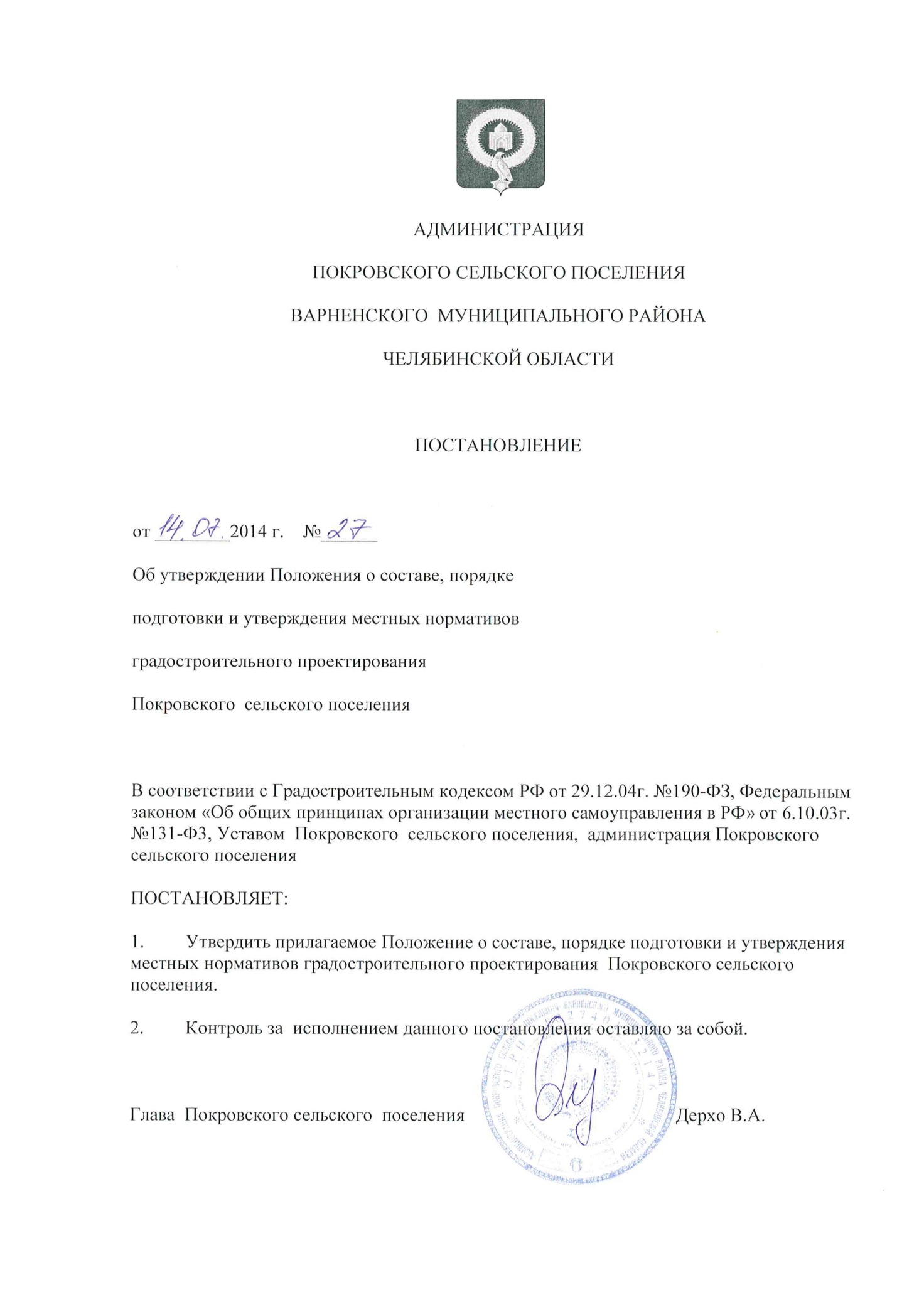 УТВЕРЖДЕНОпостановлением администрации 							Покровского сельского  поселения от «14» июля 2014 г. № 27Положение
о составе, порядке подготовки и утверждения местных нормативов градостроительного проектирования Покровского сельского поселенияОбщие положения      1.1. Настоящее Положение о составе, порядке подготовки и утверждения местных нормативов градостроительного проектирования разработано в соответствии с Федеральным законом от 29.12.2004 N 191-ФЗ  «О введении в действие Градостроительного кодекса Российской Федерации», Градостроительным кодексом Российской Федерации, Федеральным законом от 06.10.2003 N 131-ФЗ «Об общих принципах организации местного самоуправления в Российской Федерации».
     1.2. Настоящее Положение о порядке подготовки и утверждения местных нормативов градостроительного проектирования (далее - местные нормативы) регулирует отношения, возникающие при разработке, принятии, применении и исполнении обязательных требований градостроительного проектирования в целях учета особенностей населенных пунктов при разработке градостроительной документации.
     1.3. Местные нормативы обязательны для применения при разработке, экспертизе, согласовании, утверждении и реализации документов территориального планирования  документации по планировке  территории  Покровского  сельского  поселения, а также при архитектурно-строительном проектировании на территории муниципального района.
                     2. Состав местных нормативов градостроительного проектирования
     2.1. Местные нормативы градостроительного проектирования должны включать приоритетные показатели для:
     1) определения интенсивности использования территорий различного назначения в зависимости от их расположения, а также этапов последовательного достижения поставленных задач развития таких территорий:
     2) плотности населения на территориях жилого назначения, выраженной в количестве человек на один гектар территории и (или) количестве квадратных метров общей жилой площади на один гектар территории при различных показателях жилищной обеспеченности на различных этапах развития территории;
     3) интенсивности использования территорий иного назначения, выраженной в процентах застройки, иных показателях;
     4) определения потребности в территориях различного назначения, включая территории для размещения различных типов жилищного и иных видов строительства, озеленение и иные территории общего пользования применительно к различным элементам планировочной структуры и типам застройки,  территории для развития сети дорог и улиц с учетом пропускной способности этой сети, территории для развития объектов инженерно-технического обеспечения;
     5) определения размеров земельных участков для размещения объектов капитального строительства, необходимых для государственных или муниципальных нужд, включая размеры земельных участков для размещения объектов социального обслуживания, объектов коммунального обслуживания, линейных объектов дорожной инфраструктуры, включая указания о категориях дорог и улиц, расчетной скорости движения, ширины полос движения, другие показатели, линейных и иных объектов инженерно-технической инфраструктуры, объектов для хранения индивидуального и иных видов транспорта;
     6) обеспечения доступности объектов социального, транспортного обслуживания путем установления расстояний до соответствующих объектов различных типов и применительно к различным планировочным и иным условиям;
     7) определения при подготовке проектов планировки и проектов межевания:
     а) размеров земельных участков, в том числе выделяемых для использования существующих зданий, строений, сооружений, включая многоквартирные дома;
     б) расстояний между проектируемыми улицами, проездами, разъездными площадками применительно к различным элементам планировочной структуры территории, а также зданиями, строениями и сооружениями различных типов и при различных планировочных условиях;
     8) определения иных параметров развития территорий при градостроительном проектировании на условиях безопасности проживающего населения.3. Разработка и утверждение местных нормативов градостроительного проектирования      3.1. Решение о разработке конкретных местных нормативов принимается постановлением главы Покровского сельского поселения.
     3.2. Финансирование разработки местных нормативов осуществляется за счет средств местного  бюджета.
     3.3. Подготовка местного норматива производится в составе отдельного документа, который должен содержать следующие сведения о местном нормативе:
     1) основные понятия, используемые при описании;
     2) сферу и особенности применения;
     3) качественные характеристики и количественные показатели, определяющие устанавливаемые данным местным нормативом минимальные расчетные показатели обеспечения благоприятных условий жизнедеятельности человека;
     4) порядок введения его в действие.
     3.4. Местные нормативы утверждаются представительным органом местного самоуправления.
     3.5. После утверждения местные нормативы подлежат обязательному опубликованию (обнародованию) в средствах массовой информации и не должны применяться для истечения месяца со дня их первого официального опубликования.
     3.6. Внесение изменений в местные нормативы осуществляется в порядке, аналогичном установленному настоящим разделом.
     3.7. Не допускается утверждение местных нормативов, содержащих минимальные расчетные показатели ниже, чем расчетные показатели обеспечения благоприятных условий жизнедеятельности человека, принятые на территории Челябинской области.
     УТВЕРЖДЕНЫпостановлением администрации Покровского сельского поселенияот ____________ . № _____                                              ПРОЕКТМестные нормативыградостроительного проектирования Покровского сельского поселенияI. ВведениеНастоящие «Местные нормативы градостроительного проектирования Покровского сельского поселения» (далее именуются - Нормативы) разработаны в соответствии с законодательством Российской Федерации и Челябинской области.По вопросам, не рассматриваемым в настоящих нормативах, следует руководствоваться законами и нормативно-техническими документами, действующими на территории Российской Федерации в соответствии с требованиями Федерального закона от 27.12.2002 г. № 184-ФЗ «О техническом регулировании». При отмене и/или изменении действующих нормативных документов, в том числе тех, на которые дается ссылка в настоящих нормах, следует руководствоваться нормами, вводимыми взамен отмененных.Настоящие Нормативы обязательны для всех субъектов градостроительной деятельности, осуществляющих свою деятельность на территории Покровского сельского поселения, независимо от их организационно-правовой формы.Расчетные показатели обеспечения благоприятных условий жизнедеятельности человека, принятые на муниципальном уровне, не могут быть ниже, чем расчетные показатели обеспечения благоприятных условий жизнедеятельности человека, содержащиеся в настоящих Нормативах.Внесение изменений в Нормативы осуществляется в соответствии федеральным законодательством.II. Общие положенияНазначение и область применения1. Настоящие нормативы разработаны в целях обеспечения устойчивого развития Покровского сельского поселения и распространяются на планировку, застройку и реконструкцию территорий сельских поселений (далее именуются - Поселения) Покровского сельского поселения в пределах их границ.Настоящие нормативы применяются при подготовке, согласовании, экспертизе, утверждении и реализации документов территориального планирования, градостроительного зонирования, планировки территории, а также используются для принятия решений органами государственной власти, органами местного самоуправления, должностными лицами, осуществляющими контроль за градостроительной (строительной) деятельностью на территории Покровского сельского поселения, физическими и юридическими лицами, а также судебными органами, как основание для разрешения споров по вопросам градостроительной деятельности.2. Местные нормативы градостроительного проектирования Покровского сельского поселения содержат минимальные расчетные показатели обеспечения благоприятных условий жизнедеятельности человека (в том числе объектами социального и коммунально-бытового назначения, доступности таких объектов для населения (включая инвалидов), объектами инженерно-транспортной инфраструктуры, благоустройства территории), предупреждения и устранения негативного воздействия факторов среды обитания на население, безопасности функционирования формируемой среды, а также устойчивости в чрезвычайных ситуациях.3. Параметры застройки территории, принятые в утвержденных документах территориального планирования и градостроительного зонирования муниципальных образований Покровского сельского поселения являются нормами градостроительного проектирования для данной территории.Термины и определения4. Основные термины и определения, используемые в настоящих нормативах, приведены в приложении 1 настоящих Нормативов.Нормативные ссылки5. Перечень законодательных и нормативных документов Российской Федерации, нормативных правовых актов Покровского сельского поселения, используемых при разработке нормативов, приведен в приложении 2 настоящих Нормативов.Административно-территориальное устройство, общая организация и зонирование территории Покровского сельского поселения6. Территория Покровского сельского поселения общей площадью 32633 га, субъект Российской Федерации, делится на 3 населенных пункта.7. При определении перспектив развития и планировки поселений на территории Покровского сельского поселения необходимо учитывать:численность населения на расчетный срок;местоположение сельских поселений в системе расселения района;роль сельских поселений в системе формируемых центров обслуживания населения (местного уровня);историко-культурное значение сельских поселений;прогноз социально-экономического развития территории; санитарно-эпидемиологическую и экологическую обстановку на планируемых к развитию территориях.8. Сельские поселения и их административные центры в зависимости от проектной численности населения на прогнозируемый период подразделяются на группы в соответствии с таблицей 1.Таблица 1Примечание:Сельский населенный пункт – село, поселок, деревня, хутор.9. Историко-культурное значение сельских округов и поселений определяется как количеством объектов культурного наследия (памятников истории и культуры), так и их статусом (регионального или местного значения).II. Общие расчетные показатели планировочной организации территорий муниципальных поселенийОбщие требования10. Селитебная территория формируется с учетом взаимоувязанного размещения жилых, общественно-деловых зон, отдельных коммунальных и промышленных объектов, не требующих устройства санитарно-защитных зон, улично-дорожной сети, озеленения и других территорий общего пользования для создания жилой среды, отвечающей современным социальным, санитарно-гигиеническим и градостроительным требованиям.Нормативы определения потребности в селитебных территориях11. Для предварительного определения потребности в селитебной территории следует принимать укрупненные показатели в расчете на 1000 человек: при средней этажности жилой застройки до 3 этажей -  для застройки без земельных участков и  - для застройки с участками.Нормативы распределения функциональных зон с отображением параметров планируемого развития12. При планировке и застройке поселений необходимо зонировать их территорию с установлением видов преимущественного функционального использования, а также других ограничений на использование территории для осуществления градостроительной деятельности.С учетом преимущественного функционального использования территории поселений подразделяются на следующие функциональные зоны:жилые;общественно-деловые;производственные;инженерной инфраструктуры;транспортной инфраструктуры;сельскохозяйственного использования;рекреационного назначения;особо охраняемых территорий;специального назначения;иные. 13. В состав жилых зон могут включаться зоны застройки индивидуальными, малоэтажными жилыми домами и жилой застройки иных видов.14. В состав общественно-деловых зон могут включаться: зоны делового, общественного и коммерческого назначения;зоны размещения объектов социального и коммунально-бытового назначения;зоны обслуживания объектов, необходимых для осуществления производственной и предпринимательской деятельности;общественно-деловые зоны иных видов.15. Состав производственных зон, зон инженерной и транспортной инфраструктур могут включаться:производственные зоны – зоны размещения производственных объектов с различными нормативами воздействия на окружающую среду;коммунальные зоны – зоны размещения коммунальных и складских объектов, объектов жилищно-коммунального хозяйства, объектов транспорта, объектов оптовой торговли;зона инженерной инфраструктуры – зона размещения сооружений и объектов водоснабжения, канализации, тепло-, газо-, электроснабжения, связи и др.;зона транспортной инфраструктуры – зона размещения сооружений и коммуникаций морского, речного, воздушного, железнодорожного, автомобильного и трубопроводного транспорта.16. В состав зон сельскохозяйственного использования могут включаться зоны сельскохозяйственных угодий (пашни, сенокосы, пастбища, залежи, земли, занятые многолетними насаждениями), зоны, занятые объектами сельскохозяйственного назначения и предназначенные для ведения сельского хозяйства, дачного хозяйства, садоводства, личного подсобного хозяйства, развития объектов сельскохозяйственного назначения (в том числе, предприятия сельскохозяйственного назначения).17. В состав зон рекреационного назначения могут включаться зоны в границах территорий, занятых сельскими лесами, скверами, парками, садами, прудами, озерами, водохранилищами, пляжами, а также в границах иных территорий, используемых и предназначенных для отдыха, туризма, занятий физической культурой и спортом.18. В состав зон особо охраняемых территорий могут включаться земельные участки, имеющие особое природоохранное, научное, историко-культурное, эстетическое, рекреационное, оздоровительное и иное особо ценное значение.19. В состав зон специального назначения могут включаться зоны, занятые кладбищами, крематориями, скотомогильниками, объектами размещения отходов потребления и иными объектами, размещение которых может быть обеспечено только путем выделения указанных зон и недопустимо в других зонах.20. Зоны размещения военных объектов предназначены для размещения объектов, в отношении территорий которых устанавливается особый режим.21. При планировании развития территории устанавливаются зоны с особыми условиями использования территорий: охранные, санитарно-защитные зоны, зоны охраны объектов культурного наследия (памятников истории и культуры) народов Российской Федерации, водоохранные зоны, зоны санитарной охраны источников питьевого и хозяйственно-бытового водоснабжения, зоны охраняемых объектов, иные зоны, устанавливаемые в соответствии с законодательством Российской Федерации, в том числе лесопарковые зоны, зеленые зоны, пограничная зона, повышенной радиационной опасности, территорий, подверженных риску возникновения чрезвычайных ситуаций природного и техногенного характера.22. Границы территориальных зон устанавливаются при подготовке правил землепользования и застройки с учетом:1) возможности сочетания в пределах одной зоны различных видов существующего и планируемого использования территории;2) функциональных зон и параметров их планировочного развития, определенных генеральным планом поселения, генеральным планом сельского округа, схемой территориального планирования муниципального района;3) сложившейся планировки территории и существующего землепользования;4) планируемых изменений границ земель различных категорий в соответствии с документами территориального планирования и документацией по планировке территории;5)  предотвращения возможности причинения вреда объектам капитального строительства.23. Границы территориальных зон могут устанавливаться по:1) линиям магистралей, улиц, проездов, разделяющим транспортные потоки противоположных направлений;2) красным линиям;3) границам земельных участков;4) границам населенных пунктов в пределах муниципальных образований;4) границам муниципальных образований;5) естественным границам природных объектов;6) иным границам.24. Границы зон с особыми условиями использования территорий, границы территорий объектов культурного наследия, устанавливаемые в соответствии с законодательством Российской Федерации, могут не совпадать с границами территориальных зон. В исторических городах следует выделять зоны (районы) исторической застройки.25. Состав территориальных зон, а также особенности использования их земельных участков определяются градостроительным регламентом, правилами застройки с учетом ограничений, установленных градостроительным, земельным, природоохранным, санитарным, иным специальным законодательством, настоящими нормами, а также специальными нормами.В составе территориальных зон могут выделяться земельные участки общего пользования;  занятые площадями, улицами, проездами, дорогами, набережными, скверами, бульварами, водоемами и другими объектами, предназначенными для удовлетворения общественных интересов населения. Порядок использования земель общего пользования определяется органами местного самоуправления.26. При выделении территориальных зон и установлении регламентов их использования необходимо учитывать также ограничения на градостроительную деятельность, обусловленные установленными зонами особого регулирования. В их числе:зоны исторической застройки, историко-культурных заповедников; зоны охраны памятников истории и культуры; зоны особо охраняемых природных территорий;санитарно-защитные зоны;водоохранные зоны и прибрежные защитные полосы; зоны залегания полезных ископаемых; зоны, имеющие ограничения для размещения застройки в связи с неблагоприятным воздействием природного и техногенного характера (сейсмика, сход лавин, затопление и подтопление, просадочные грунты, подрабатываемые территории и др.).27. Санитарно-защитные зоны производственных и других объектов, выполняющие средозащитные функции, включаются в состав тех территориальных зон, в которых размещаются эти объекты. Допустимый режим использования и застройки санитарно-защитных зон необходимо принимать в соответствии с действующим законодательством, настоящими нормами и правилами, санитарными правилами, приведенными в СанПиН 2.2.1/2.1.1.1200, а также по согласованию с местными органами санитарно-эпидемиологического надзора.28. Нормативные показатели плотности застройки территориальных зон следует принимать по таблице 2.Таблица 2Без учета опытных полей и полигонов, резервных территорий и санитарно-защитных зон.Примечания1. Для жилых, общественно-деловых зон коэффициенты застройки и коэффициенты плотности застройки приведены для территории квартала (брутто) с учетом необходимых по расчету учреждений и предприятий обслуживания, гаражей; стоянок для автомобилей, зеленых насаждений, площадок и других объектов благоустройства.Для производственных зон указанные коэффициенты приведены для кварталов производственной застройки, включающей один или несколько объектов.2. При подсчете коэффициентов плотности застройки площадь этажей определяется по внешним размерам здания. Учитываются только надземные этажи, включая мансардные. Подземные этажи зданий и сооружений не учитываются. Подземное сооружение не учитывается, если поверхность земли (надземная территория) над ним используется под озеленение, организацию площадок, автостоянок и другие виды благоустройства.3. Границами кварталов являются красные линии.4. При реконструкции сложившихся кварталов жилых, общественно-деловых зон (включая надстройку этажей, мансард) необходимо предусматривать требуемый по расчету объем учреждений и предприятий обслуживания для проживающего в этих кварталах населения.Допускается учитывать имеющиеся в соседних кварталах учреждения обслуживания при соблюдении нормативных радиусов их доступности (кроме дошкольных учреждений и начальных школ). Основными показателями плотности застройки являются:коэффициент застройки - отношение площади, занятой под зданиями и сооружениями, к площади участка (квартала);коэффициент плотности застройки - отношение площади всех этажей зданий и сооружений к площади участка (квартала).29. Планировочную структуру сельских поселений следует формировать, предусматривая:компактное размещение и взаимосвязь территориальных зон с учетом их допустимой совместимости;зонирование и структурное членение территории в увязке с системой общественных центров, транспортной и инженерной инфраструктурой;эффективное использование территорий в зависимости от ее градостроительной ценности, допустимой плотности застройки, размеров земельных участков;комплексный учет архитектурно-градостроительных традиций, природно-климатических, историко-культурных, этнографических и других местных особенностей;эффективное функционирование и развитие систем жизнеобеспечения, экономию топливно-энергетических и водных ресурсов;охрану окружающей среды, памятников истории и культуры;охрану недр и рациональное использование природных ресурсов;условия для беспрепятственного доступа инвалидов к объектам социальной, транспортной и инженерной инфраструктуры в соответствии с требованиями нормативных документов.Нормативы плотности населения территорий30. При проектировании жилой застройки в городах расчетную плотность населения, человек/гектаров, территории жилого района рекомендуется принимать не менее приведенной в таблице 3, а территории микрорайона — не менее приведенной в таблице 5. Число зон различной степени градостроительной ценности территории и их границы определяются по согласованию с главным архитектором с учетом оценки стоимости земли, плотности инженерных и транспортных магистральных сетей, насыщенности общественными объектами, капиталовложений в инженерную подготовку территории, наличия историко-культурных и архитектурно-ландшафтных ценностей.При этом расчетная плотность населения микрорайонов, как правило, не должна превышать 450 человек/гектаров.Таблица 3Примечания: 1. При строительстве в районах севернее 58 северной широты, а также на площадках, требующих сложных мероприятий по инженерной подготовке территории, плотность населения следует увеличивать, но не более чем на 20процентов.2. В условиях реконструкции сложившейся застройки в центральных частях исторических сел, а также при наличии историко-культурных и архитектурно-ландшафтных ценностей в других частях плотность населения устанавливается заданием на проектирование.3. В районах индивидуального усадебного строительства и в поселениях, где не намечается строительство централизованных инженерных систем, допускается уменьшать плотность населения, но принимать ее не менее 40 человек/гектаров.4*. В сейсмических районах расчетную плотность населения следует принимать в соответствии с региональными (территориальными) строительными нормами.Таблица 4Примечания: 1. Границы расчетной территории микрорайона следует устанавливать по красным линиям магистральных и жилых улиц, по осям проездов или пешеходных путей, по естественным рубежам, а при их отсутствии — на расстоянии  от линии застройки. Из расчетной территории должны быть исключены площади участков объектов районного и общесельского значений, объектов, имеющих историко-культурную и архитектурно-ландшафтную ценность, а также объектов повседневного пользования, рассчитанных на обслуживание населения смежных микрорайонов в нормируемых радиусах доступности (пропорционально численности обслуживаемого населения). В расчетную территорию следует включать все площади участков объектов повседневного пользования, обслуживающих расчетное население, в том числе расположенных на смежных территориях, а также в подземном и надземном пространствах. В условиях реконструкции сложившейся застройки в расчетную территорию микрорайона следует включать территорию улиц, разделяющих кварталы и сохраняемых для пешеходных передвижений внутри микрорайона или для подъезда к зданиям.2. В условиях реконструкции сложившейся застройки расчетную плотность населения допускается увеличивать или уменьшать, но не более чем на 10 процентов.3. В крупных и крупнейших городах при применении высокоплотной 2-, 3-, 4(5)-этажной жилой застройки расчетную плотность населения следует принимать не менее чем для зоны средней градостроительной ценности: при застройке площадок, требующих проведения сложных мероприятий по инженерной подготовке территории, — не менее чем для зоны высокой градостроительной ценности территории.4. В сейсмических районах расчетную плотность населения необходимо принимать, как правило, не более 300 человек/гектаров,5. При застройке территорий, примыкающих к лесам и лесопаркам или расположенных в их окружении, суммарную площадь озелененных территорий допускается уменьшать, но не более чем на 30 процентов, соответственно увеличивая плотность населения.6. Показатели плотности приведены при расчетной жилищной обеспеченности 18 кв.метров/человек. При другой жилищной обеспеченности расчетную нормативную плотность Р, человек/гектаров, следует определять по формуле,III. Расчетные показатели в сфере жилищного обеспеченияОбщие требования31. Жилые зоны необходимо предусматривать в целях создания для населения удобной, здоровой и безопасной среды проживания. Объекты и виды деятельности, несовместимые с требованиями настоящих норм, не допускается размещать в жилых зонах.В жилых зонах размещаются жилые дома разных типов (многоквартирные многоэтажные, средней и малой этажности; блокированные; усадебные с приквартирными и приусадебными участками); отдельно стоящие, встроенные или пристроенные объекты социального и культурно-бытового обслуживания населения с учетом требований настоящих норм; гаражи и автостоянки для легковых автомобилей, принадлежащих гражданам; культовые объекты.Допускается размещать отдельные объекты общественно-делового и коммунального назначения с площадью участка, как правило, не более , а также мини-производства, не оказывающие вредного воздействия на окружающую среду (включая шум, вибрацию, магнитные поля, радиационное воздействие, загрязнение почв, воздуха, воды и иные вредные воздействия), за пределами установленных границ участков этих объектов. Размер санитарно-защитных зон для объектов, не являющихся источником загрязнения окружающей среды, должен быть не менее .Примечание - К жилым зонам могут относятся также территории садово-дачной застройки, расположенной в пределах границ (черты) населенных пунктов и соответствующие функциональному зонированию (жилая зона) в документах территориального планирования и градостроительного зонирования муниципального образования, а также обеспеченные социальной, транспортной и инженерной инфраструктурой. В отношении таких зон, при разработке градостроительной документации, необходимо предусматривать развитие инфраструктуры в объемах, обеспечивающих на перспективу возможность постоянного проживания.Нормативы жилищной обеспеченности32. Норматив жилищной обеспеченности следует принимать  на 1 человека (не менее).Нормативы общей площади территорий для размещения объектов жилой застройки33. Для предварительного определения общих размеров жилых зон допускается принимать укрупненные показатели в расчете на 1000 чел.: в городах - при средней этажности жилой застройки до 3 этажей -  для застройки без земельных участков и  – для застройки с участком; от 4 до 8 этажей - ; 9 этажей и выше - ; в сельских поселениях с преимущественно усадебной застройкой - .При определении размера территории жилых зон следует исходить из необходимости поэтапной реализации жилищной программы. Объем жилищного фонда и его структура определяются на основе анализа фактических и прогнозных данных о семейном составе населения, уровнях его дохода, существующей и перспективной жилищной обеспеченности исходя из необходимости обеспечения каждой семьи отдельной квартирой или домом. Для государственного и муниципального жилищного фонда - с учетом социальной нормы площади жилья, установленной в соответствии с законодательством Российской Федерации и нормативными правовыми актами субъектов Российской Федерации.Нормативы распределения зон жилой застройки по видам жилой застройки34. При планировочной организации жилых зон следует предусматривать их дифференциацию по типам застройки, ее этажности и плотности, местоположению с учетом историко-культурных, природно-климатических и других местных особенностей. Тип и этажность жилой застройки определяются в соответствии с социально-демографическими, национально-бытовыми, архитектурно-композиционными, санитарно-гигиеническими и другими требованиями, предъявляемыми к формированию жилой среды, а также возможностью развития социальной, транспортной и инженерной инфраструктур и обеспечения противопожарной безопасности.В состав жилых зон могут включаться:зона застройки многоэтажными жилыми домами (9 этажей и более);зона застройки среднеэтажными жилыми домами (от 5 - 8 этажей, включая мансардный);зона застройки малоэтажными многоквартирными жилыми домами (до 4 этажей, включая мансардный);зона застройки блокированными жилыми домами;зона застройки индивидуальными отдельно стоящими жилыми домами с приусадебными земельными участками.Нормативы размера придомовых земельных участков35. Размер земельного участка при доме (квартире) определяется с учетом демографической структуры населения в зависимости от типа дома и других местных особенностей.Размеры земельных участков, выделяемых около жилых домов на индивидуальный дом или квартиру, в зависимости от применяемых типов жилых домов, характера формирующейся застройки (среды), ее размещения в структуре городов разной величины следующие:400 -  и более (включая площадь застройки) - при одно-, двухквартирных одно-, двухэтажных домах в застройке усадебного типа на новых периферийных территориях или при реконструкции существующей индивидуальной усадебной застройки малых городов, на резервных территориях малых и средних городов в сельскохозяйственных районах, в новых или развивающихся поселках в пригородных зонах городов любой величины;200 -  (включая площадь застройки) - при одно-, двух- или четырехквартирных одно-, двухэтажных домах в застройке коттеджного типа на новых периферийных территориях малых, средних и больших городов, на резервных территориях больших городов, при реконструкции существующей индивидуальной усадебной застройки и в новых и развивающихся поселках в пригородной зоне городов любой величины;60 -  (без площади застройки) - при многоквартирных одно, двух-, трехэтажных домах в застройке блокированного типа на новых периферийных территориях малых, средних и больших городов, на резервных территориях больших и крупных городов, в новых и развивающихся поселках в пригородной зоне крупных и крупнейших городов и в условиях реконструкции существующей индивидуальной усадебной застройки городов любой величины;30 -  (без площади застройки) - при многоквартирных одно-, двух-, трехэтажных блокированных домах или 2-, 3-, 4 (5)-этажных домах сложной объемно-пространственной структуры (в том числе только для квартир первых этажей) в городах любой величины при применении плотной малоэтажной застройки и в условиях реконструкции.Предельные размеры земельных участков для индивидуального жилищного строительства и личного подсобного хозяйства устанавливаются органами местного самоуправления. Допускается для ведения личного подсобного хозяйства выделение части земельного участка, недостающей до установленной максимальной нормы, за пределами жилой зоны.Нормативы распределения жилищного строительства по типам жилья36. Расчетные показатели объемов и типов жилой застройки должны производиться с учетом  сложившейся и прогнозируемой социально-демографической ситуации и доходов населения. При этом рекомендуется предусматривать разнообразные типы жилых домов, дифференцированных по уровню комфорта в соответствии с таблицей 5. Средний расчетный  показатель жилищной обеспеченности зависит от соотношения жилых домов и квартир различного уровня комфорта и определяется расчетом. В случае отсутствия необходимых данных принимается для жилых домов и квартир 1-го и 2-го типов по уровню комфортности  - 20 -  площади дома или на человека, а 3-го и 4-го типов по уровню комфортности – .Таблица 5Примечания: 1.  Общее количество жилых комнат в квартире или доме (k)  и количество проживающих человек (n).2. Специализированные   типы    жилища   –   дома    гостиничного    типа, специализированные жилые комплексы.3. В числителе – на первую очередь, в знаменателе – на расчетный срок.4. Указанные нормативные показатели не являются основанием для  установления  нормы реального заселения.	Нормативы распределения жилищного строительства по этажности37. Нормативы распределения жилищного строительства по этажности следует принимать по таблице 6.Таблица 6Нормативы соотношения общей площади жилых помещений и площади жилых помещений специализированного жилищного фонда социального найма38. Доля площади жилых помещений специализированного жилищного фонда социального найма в общей площади жилых помещений должна составлять не менее 3 процентов.IV. Расчетные показатели в сфере социального и коммунально-бытового обслуживанияОбщие требования39. Учреждения и предприятия обслуживания следует размещать на территории сельских поселений, приближая их к местам жительства и работы, предусматривая, как правило, формирование общественных центров в увязке с сетью общественного пассажирского транспорта.40. При определении числа, состава и вместимости учреждений и предприятий обслуживания систем расселения следует дополнительно учитывать приезжающее население из других сельских поселений, расположенных в зоне, ограниченной затратами времени на передвижения в большой, крупный и крупнейший город-центр не более 2 ч, в малые и средние города-центры или подцентры систем расселения - не более 1 ч; в исторических городах необходимо учитывать также туристов.41. Учреждения и предприятия обслуживания в сельских поселениях следует размещать из расчета обеспечения жителей каждого поселения услугами первой необходимости в пределах пешеходной доступности не более 30 мин. Обеспечение объектами более высокого уровня обслуживания следует предусматривать на группу сельских поселений.Для организации обслуживания необходимо предусматривать помимо стационарных зданий передвижные средства и сооружения сезонного использования, выделяя для них соответствующие площадки.42. Радиус обслуживания населения учреждениями и предприятиями, размещаемыми в жилой застройке, как правило, следует принимать не более указанного в таблице 7.
43. Расстояния от зданий и границ земельных участков учреждений и предприятий обслуживаний следует принимать не менее приведенных в таблице 8.Нормативы площади территорий для размещения объектов социального и коммунально-бытового назначения44. Нормативы площади территорий для размещения объектов социального и коммунально-бытового назначения следует принимать в соответствии с Приложением 3.Нормативы обеспеченности объектами дошкольного, начального, общего и среднего образования45. Нормативы обеспеченности объектами дошкольного, начального общего и среднего образования следует принимать в соответствии с Приложением 3.Нормативы обеспеченности объектами здравоохранения46. Нормативы обеспеченности объектами здравоохранения следует принимать в соответствии с Приложением 3.Нормативы обеспеченности объектами торговли и питания47. Нормативы обеспеченности объектами торговли и питания следует принимать в соответствии с Приложением 3.
Нормативы обеспеченности объектами культуры48. Нормативы обеспеченности объектами культуры следует принимать в соответствии с Приложением 3.Нормативы обеспеченности культовыми зданиями49. Нормативы обеспеченности культовыми зданиями следует принимать в соответствии с Приложением 3.Нормативы обеспеченности объектами коммунально-бытового назначения50. Нормативы обеспеченности объектами коммунально-бытового назначения следует принимать в соответствии с Приложением 3.V. Расчетные показатели в сфере сфере обеспечения объектами рекреационного назначенияОбщие требования51. Региональные нормативы обеспечения объектами рекреационного назначения действуют в отношении объектов, расположенных на территориях рекреационных зон, и состоят из минимальных расчетных показателей обеспечения:1) объектами рекреационного назначения;2) площадями территорий для размещения объектов рекреационного назначения;3) озеленения территорий объектов рекреационного назначения.52. К объектам рекреационного назначения, размещаемым на территориях общего пользования населенных пунктов, относятся:1) леса;2) лесопарки;3) парки;4) парки (сады) планировочных районов;5) специализированные парки (детские, спортивные, зоологические, выставочные, мемориальные и др.);6) сады;7) бульвары;8) скверы;9) зоны массового кратковременного отдыха;10) пляжи53. К объектам рекреационного назначения, размещаемым за пределами границ населенных пунктов, относятся:1) зоны массового кратковременного отдыха;2) лечебно-оздоровительные территории (пансионаты, детские и молодежные лагеря,  спортивно-оздоровительные базы выходного дня и др.);3) территории оздоровительного и реабилитационного профиля (санатории, детские санатории, санатории-профилактории, санаторно-оздоровительные лагеря круглогодичного действия, специализированные больницы восстановительного лечения);4) территории учреждений отдыха (дома отдыха, базы отдыха, дома рыболова и охотника и др.);5) территории объектов по приему и обслуживанию туристов (туристические базы, туристические гостиницы, туристические приюты, мотели, кемпинги и др.).Нормативы обеспеченности объектами рекреационного назначения54. Нормативы обеспеченности объектами рекреационного назначения следует принимать:для сельских населенных пунктов - 6 кв. метров/человек.Нормативы площади территорий для размещения объектов рекреационного назначения55.  Нормативы площади территорий для размещения объектов рекреационного назначения следует принимать:1) парков, крупного и большого населенного пункта – не менее ;2) парков среднего и малого населенного пункта –  не менее ;3) парков (садов) планировочных районов – не менее ; 4) для садов (кварталов) - не менее ;5) для скверов - не менее 0,5 гектара.Площадь парка (сада) сельского населенного пункта следует принимать не менее 1-.В селах кроме парков и парков планировочных районов могут предусматриваться специализированные парки, площади которых принимаются по заданию на проектирование.Норматив площади объектов рекреационного назначения, размещаемых на территориях общего пользования населенных пунктов56. Минимальную площадь объектов рекреационного назначения, размещаемых на территориях общего пользования населенных пунктов, следует предусматривать, гектаров, не менее:1) парков, крупного и большого населенного пункта – 15;2) парков среднего и малого населенного пункта – 5;3) садов микрорайонов (кварталов) – 3;4) скверов – 0,3.В общем балансе территорий парков и садов площадь озелененных территорий следует принимать не менее 70 процентов.Норматив радиуса доступности до объектов рекреационного назначения57.  Радиус доступности до объектов рекреационного назначения следует принимать в соответствии с таблицей 9.Таблица 958. Минимальный расчетный показатель площади территорий речных и озерных пляжей следует принимать из расчета  на одного посетителя, а размещаемых на лечебно-оздоровительных территориях и в курортных зонах следует принимать из расчета не менее  и 4 кв.метра для детей. Число единовременных посетителей на пляжах следует определять с учетом коэффициентов одновременной загрузки:1) санаториев – 0,6-0,8;2) учреждений отдыха и туризма – 0,7-0,9;3) учреждений отдыха и оздоровления детей – 0,5-1,0;4) общего пользования для местного населения – 0,2;5) отдыхающих без путевок – 0,5.Минимальную протяженность береговой полосы для речных и озерных пляжей из расчета на одного посетителя следует принимать не менее .Норматив площади озеленения территорий объектов рекреационного назначения59. Норматив площади озеленения территорий объектов рекреационного назначения в пределах застройки населенных пунктов должен быть не менее 40 процентов, а в границах территории планировочного района – не менее 25 процентов, включая общую площадь озелененной территорий микрорайонов (кварталов).61. В средних и малых сельских населенных пунктах, расположенных в окружении лесов, поймах крупных рек и водоемов, площадь озеленения территорий общего пользования допускается уменьшать, но не более чем на 20 процентов.62. Для жилых территорий, граничащих с лесами и лесопарками допускается уменьшение площади их озеленения на 50 процентов.Норматив площадей территорий распределения элементов объектов рекреационного назначения, размещаемых на территориях общего пользования населенных пунктов63. Минимальные расчетные показатели площадей территорий распределения элементов объектов рекреационного назначения, размещаемых на территориях общего пользования населенных пунктов, следует принимать в соответствии с таблицей 10.Таблица 1064. Минимальные расчетные показатели площади озеленения объектов рекреационного назначения в пределах территорий общего пользования населенных пунктов следует принимать в соответствии с таблицей 11.Таблица 11В скобках приведены расчетные показатели для малых  населенных пунктов с населением до 20 тыс. человек65. Минимальные расчетные показатели обеспечения объектами рекреационного назначения, размещаемыми за пределами границ населенных пунктов, следует принимать в соответствии с таблицей 12.Таблица 1266. Расчетные показатели численности единовременных посетителей парков, зон отдыха, лесопарков, городских лесов следует принимать, человек/гектаров, не более для:1) парков, парков планировочных районов – 100;2) парков курортных зон – 50;3) зон отдыха – 70;4) лесопарков – 10;5) городских лесов – 3.Норматив соотношения площадей функциональных зон парков, садов к общей площади парка, сада67. Минимальные расчетные показатели соотношения площадей функциональных зон парков, садов микрорайонов (кварталов) следует принимать в соответствии с таблицей 13.Таблица 13Норматив площади территорий зон массового кратковременного отдыха в границах населенного пункта68. Минимальные расчетные показатели площади территорий зон массового кратковременного отдыха в границах населенного пункта следует принимать из расчета не менее 500  кв. метров на 1 посетителя. При этом наиболее интенсивно используемая часть такой территории для активных видов отдыха должна составлять не менее  на одного посетителя.Минимальные расчетные показатели площади зон массового кратковременного отдыха в городах следует принимать не менее .Норматив обеспеченности зон загородного кратковременного отдыха объектами обслуживания69. Минимальные расчетные показатели обеспечения зон загородного кратковременного отдыха объектами обслуживания и сооружениями на 1000 отдыхающих приведены в таблице 14.Таблица 14VI. Расчетные показатели в сфере в сфере транспортного обслуживанияОбщие требования70. Сооружения и коммуникации транспортной инфраструктуры могут располагаться в составе всех территориальных зон.71. В целях устойчивого развития Покровского сельского поселения, решения транспортных проблем предполагает создание развитой транспортной инфраструктуры внешних связей с выносом транзитных потоков за границы населенных пунктов и обеспечение высокого уровня сервисного обслуживания автомобилистов.При разработке генеральных планов округов и поселений следует предусматривать единую систему транспорта и улично-дорожной сети в увязке с планировочной структурой поселения и прилегающей к нему территории, обеспечивающую удобные быстрые и безопасные связи со всеми функциональными зонами, другими поселениями, объектами внешнего транспорта и автомобильными дорогами общей сети. При этом необходимо учитывать особенности городских округов и поселений как объектов проектирования.Проектирование нового строительства и реконструкции объектов транспортной инфраструктуры должно сопровождаться экологическим обоснованием, предусматривающим количественную оценку всех видов воздействия на окружающую среду и оценку экологических последствий реализации проекта в соответствии с нормативными требованиями.72. Планировочные и технические решения при проектировании улиц и дорог, пересечений и транспортных узлов должны обеспечивать безопасность движения транспортных средств и пешеходов, в том числе удобные и безопасные пути движения инвалидов, пользующихся колясками. В целях реализации обеспечения безопасности дорожного движения руководствоваться пунктом 2 «СП 34.13330.2012. Свод правил. Автомобильные дороги. Актуализированная редакция СНиП 2.05.02-85*»73. Конструкция дорожного покрытия должна обеспечивать установленную скорость движения транспорта в соответствии с категорией дороги.74. В центральной части крупных, больших и средних поселений необходимо предусматривать создание системы наземных и подземных автостоянок для временного хранения легковых автомобилей с обязательным выделением мест под бесплатную автостоянку.Плотность сети линий общественного транспорта 75. Плотность сети линий наземного общественного пассажирского транспорта на застроенных территориях необходимо принимать в зависимости от функционального использования и интенсивности пассажиропотоков, как правило, в пределах 1,5 - 2,5 километров/кв. километров.Дальность пешеходных подходов к ближайшим остановкам общественного пассажирского транспорта 76. Дальность пешеходных подходов до ближайшей остановки общественного пассажирского транспорта следует принимать не более ; указанное расстояние следует уменьшать в климатических подрайонах IА, IБ, IГ и IIА до , а в климатическом подрайоне IД и IV климатическом районе – до .В районах индивидуальной усадебной застройки дальность пешеходных подходов к ближайшей остановке общественного транспорта может быть увеличена до .Расстояния между остановочными пунктами на линиях общественного пассажирского транспорта77. Расстояния между остановочными пунктами на линиях общественного пассажирского транспорта в пределах территории поселений следует принимать, метров: для автобусов, троллейбусов и трамваев - 400 - 600, экспресс-автобусов - 800 - 1200, электрифицированных железных дорог - 1500 - 2000.Нормативы транспортной и пешеходной доступности объектов социального назначения78. Расстояния от наземных и наземно-подземных гаражей, открытых стоянок, предназначенных для постоянного и временного хранения легковых автомобилей, и станций технического обслуживания до жилых домов и общественных зданий, а также до участков школ, детских яслей-садов и лечебных учреждений стационарного типа, размещаемых на селитебных территориях, следует принимать не менее приведенных в таблице 15.Таблица 15Нормативы озеленения площади санитарно-защитных зон, отделяющих автомобильные дороги от объектов жилой застройки79. Нормативы озеленения площади санитарно-защитных зон, отделяющих автомобильные дороги от объектов жилой застройки, следует принимать в зависимости от ширины зоны не менее: до  – 60 процентов; свыше  до  – 50 процентов; свыше  – 40 процентов.Нормативы озеленения площади санитарно-защитных зон, отделяющих железнодорожные линии от объектов жилой застройки80. Нормативы озеленения площади санитарно-защитных зон, отделяющих железнодорожные линии от объектов жилой застройки, следует принимать в зависимости от ширины зоны не менее: до  – 60 процентов; свыше  до  – 50 процентов; свыше  – 40 процентов.Нормативы обеспеченности объектами для хранения и обслуживания транспортных средств81. Норматив обеспеченности объектами для хранения транспортных средств следует принимать не менее 270 машино-мест на 1000 человек.82. Норматив обеспеченности станциями технического обслуживания автомобилей - 1 машино-место на 200 транспортных средств.83. Норматив обеспеченности топливозаправочными станциями - одна топливораздаточная колонка на 1000 транспортных средств.84. На территории жилых районов следует предусматривать места для хранения автомобилей из расчета 1 машино-место – 1 квартира,  в подземных автостоянках из расчета не менее 0,5 машино-мест на 1 квартиру.В местных градостроительных нормативах и Правилах землепользования и застройки муниципальных образований могут быть установлены нормы размещения мест для временного хранения автомобилей выше указанных с учетом местных градостроительных особенностей и уровня автомобилизации населения. Автостоянки для постоянного хранения автомобилей и других мототранспортных средств, принадлежащих инвалидам, следует предусматривать в радиусе пешеходной доступности не более  от входов в жилые дома. Примечание. В районах с неблагоприятной гидрогеологической обстановкой, ограничивающей  или исключающей возможность устройства подземных автостоянок, требование  первого  абзаца  данного  пункта  следует  обеспечивать путем строительства  наземных или  наземно-подземных  сооружений  с последующей обсыпкой  грунтом  и использованием  земляной  кровли  для  спортивных  и хозяйственных площадок.Норматив стоянок легковых автомобилей85. Нормы расчета стоянок легковых автомобилей допускается принимать в соответствии с таблицей 16.Таблица 16Норматив уровня автомобилизации86. Пропускную способность сети улиц, дорог и транспортных пересечений, число мест хранения автомобилей следует определять исходя из уровня автомобилизации на расчетный срок, автомобилей на 1000 человек: 350 легковых автомобилей, включая 3 - 4 такси и 2 - 3 ведомственных автомобиля, 25 - 40 грузовых автомобилей в зависимости от состава парка. Число автомобилей, прибывающих в центр из других поселений системы расселения и транзитных, определяется специальным расчетом.VII. Расчетные показатели в сфере обеспечения инженерным оборудованиемОбщие требования87. Зона инженерной инфраструктуры предназначена для размещения объектов, сооружений и коммуникаций инженерной инфраструктуры, в том числе водоснабжения, канализации, санитарной очистки, тепло-, газо- и электроснабжения, связи, радиовещания и телевидения, пожарной и охранной сигнализации, диспетчеризации систем инженерного оборудования, а также для установления санитарно-защитных зон и зон санитарной охраны данных объектов, сооружений и коммуникаций.88. При размещении объектов, сооружений и коммуникаций инженерной инфраструктуры в целях предотвращения вредного воздействия перечисленных объектов на жилую, общественную застройку и рекреационные зоны устанавливаются санитарно-защитные зоны в соответствии с требованиями действующего законодательства и настоящих нормативов.Для санитарной охраны источников водоснабжения, водопроводных сооружений и территорий, на которых они расположены, от возможного загрязнения устанавливаются зоны санитарной охраны.89. Проектирование инженерных систем водоснабжения, канализации, теплоснабжения, газоснабжения, электроснабжения и связи следует осуществлять на основе схем водоснабжения, канализации, теплоснабжения, газоснабжения и энергоснабжения, разработанных и утвержденных в установленном порядке.Инженерные системы следует рассчитывать исходя из соответствующих нормативов расчетной плотности населения, принятой на расчетный срок, и общей площади жилой застройки, определяемой документацией.Нормативы обеспеченности объектами водоснабжения и водоотведения90. Норматив обеспеченности объектами водоснабжения и водоотведения следует принимать не менее 109,5 кубических метров на 1 человека в год.91. Проектирование новых, реконструкцию и расширение существующих инженерных сетей следует осуществлять на основе программ комплексного развития коммунальной инфраструктуры территорий в соответствии с Федеральным законом от 30 декабря . № 210-ФЗ.92. Проектирование систем хозяйственно-питьевого водоснабжения и канализации городов и других населенных пунктов следует производить в соответствии с требованиями СП 31.13330, СП 32.13330 с учетом санитарно-гигиенической надежности получения питьевой воды, экологических и ресурсосберегающих требований.Жилая и общественная застройка населенных пунктов, включая индивидуальную отдельно стоящую и блокированную жилую застройку с участками, а также производственные объекты должны быть обеспечены централизованными или локальными системами водоснабжения и канализации. В жилых зонах, не обеспеченных централизованным водоснабжением и канализацией, размещение многоэтажных жилых домов не допускается.93. Выбор источников хозяйственно-питьевого водоснабжения необходимо осуществлять в соответствии с требованиями ГОСТ 2761, а также с учетом норм радиационной безопасности при положительном заключении органов государственного санитарно-эпидемиологического надзора по выбору площадки.94. Размеры земельных участков для станций водоочистки в зависимости от их производительности, тыс. куб. метров/сутки, следует принимать по проекту, но не более:до 0,8 – ;свыше 0,8 до 12 – 2 гектара;свыше 12 до 32 – 3 гектара;свыше 32 до 80 – 4 гектара;свыше 80 до 125 – ;свыше 125 до 250 – ;свыше 250 до 400 – ;свыше 400 до 800 – 24 гектара.95. Размеры земельных участков для очистных сооружений канализации следует принимать не более указанных в таблице 17.Таблица 1796. Размеры земельных участков очистных сооружений локальных систем канализации и их санитарно-защитных зон следует принимать в зависимости от грунтовых условий и количества сточных вод, но не более , в соответствии с требованиями СП 32.13330. Размеры земельных участков для станций очистки воды в зависимости от их производительности, тыс. куб. метров/сутки, следует принимать по проекту, но не более:свыше 0,8 до 12 – 2 гектара;свыше 12 до 32 – 3 гектара;свыше 32 до 80 – 4 гектара;свыше 80 до 125 – ;свыше 125 до 250 – ;свыше 250 до 400 – ;свыше 400 до 800 – 24 гектара.97. При отсутствии централизованной системы канализации следует предусматривать по согласованию с местными органами санитарно-эпидемиологической службы сливные станции. Размеры земельных участков, отводимых под сливные станции и их санитарно-защитные зоны, следует принимать по таблице 12 и в соответствии с СП 32.13330.98. При отсутствии централизованной системы канализации следует предусматривать сливные станции по согласованию с органами Минздрава России. Размеры земельных участков, отводимых под сливные станции и их санитарно-защитные зоны, следует принимать по таблице 13 и в соответствии с СП 32.13330.Нормативы обеспеченности объектами теплоснабжения99. Нормативы обеспеченности объектами теплоснабжения следует принимать не менее 0,5 килокалорий на отопление 1 квадратного метра площади в год.100. Тепловые электростанции следует размещать вблизи центра тепловых и электрических нагрузок, как правило, за пределами городских территорий, с подветренной стороны по отношению к жилым, общественно-деловым и рекреационным зонам.101. Воздушные линии электропередачи (ВЛ) напряжением 110 киловатт и выше допускается размещать только за пределами жилых и общественно-деловых зон.Транзитные линии электропередачи напряжением до 220 кВ и выше не допускается размещать в пределах границ поселений, за исключением резервных территорий. Ширина коридора высоковольтных линий и допускаемый режим его использования, в том числе для получения сельскохозяйственной продукции, определяются санитарными правилами и нормами.102. Прокладку электрических сетей напряжением 110 киловатт и выше к понизительным подстанциям глубокого ввода в пределах жилых и общественно-деловых, а также курортных зон следует предусматривать кабельными линиями.103. При реконструкции следует предусматривать вынос за пределы жилых и общественно-деловых зон существующих ВЛ электропередачи напряжением 35 - 110 киловатт и выше или замену ВЛ кабельными.104. Во всех территориальных зонах поселений при застройке зданиями в 4 этажа и выше электрические сети напряжением до 20 кВ включительно (на территории курортных зон сети всех напряжений) следует предусматривать кабельными линиями.105. При размещении отдельно стоящих распределительных пунктов и трансформаторных подстанций напряжением 10 (6) - 20 киловатт при числе трансформаторов не более двух мощностью каждого до 1000 кВА расстояние от них до окон жилых домов и общественных зданий следует принимать с учетом допустимых уровней шума и вибрации, но не менее , а до зданий лечебно-профилактических учреждений - не менее .106. Теплоснабжение поселений следует предусматривать в соответствии с утвержденной в установленном порядке схемой теплоснабжения с учетом экономически обоснованных по энергосбережению при оптимальном сочетании и децентрализованных источников теплоснабжения.Энергогенерирующие сооружения и устройства, предназначенные для теплоснабжения промышленных предприятий, а также жилой и общественной застройки, следует, как правило, размещать на территории производственных или коммунальных зон.Котельные, предназначенные для теплоснабжения промышленных предприятий, а также жилой и общественной застройки, следует размещать на территории производственных зон.В районах многоквартирной жилой застройки малой этажности, а также одно-, двухквартирной жилой застройки с приусадебными (приквартирными) земельными участками теплоснабжение допускается предусматривать от котельных на группу жилых и общественных зданий или от индивидуальных источников тепла при соблюдении технических регламентов, экологических, санитарно-гигиенических, а также противопожарных требований. Размеры земельных участков для отдельно стоящих отопительных котельных, располагаемых в жилых зонах, следует принимать по таблице 18.Таблица 18Нормативы обеспеченности объектами газоснабжения107. Норматив обеспеченности объектами газоснабжения (индивидуально-бытовые нужды населения) следует принимать следует принимать не менее 120 кубических метров на 1 человека в год.108. Газораспределительные станции магистральных газопроводов следует размещать за пределами поселений в соответствии с требованиями СП 36.13330.109. Размеры земельных участков газонаполнительных станций (ГНС) в зависимости от их производительности следует принимать по проекту, но не более, га, для станций производительностью:10 тыс. тонн/год – ;20 тыс. тонн/год – ;40 тыс. т/год – .107.  Размеры земельных участков газонаполнительных пунктов (ГНП) и промежуточных складов баллонов (ПСБ) следует принимать не более . Расстояния от них до зданий и сооружений различного назначения следует принимать согласно СП 62.13330.110.  Размещение предприятий, зданий и сооружений связи, радиовещания и телевидения, пожарной и охранной сигнализации, диспетчеризации систем инженерного оборудования следует осуществлять в соответствии с требованиями нормативных документов, утвержденных в установленном порядке.111.  Расстояние от газонаполнительных станций, газонаполнительных пунктов и промежуточных складов баллонов до зданий и сооружений различного назначения следует принимать согласно требованиям технических регламентов.Нормативы обеспеченности объектами электроснабжения112. Нормативы обеспеченности объектами электроснабжения принимать по таблице 19.Таблица 19Примечания:1. Приведенные укрупненные показатели предусматривают электропотребление жилыми и общественными зданиями, предприятиями коммунально-бытового обслуживания, наружным освещением, электротранспортом, системами водоснабжения, канализации и теплоснабжения.2. При использовании в жилом фонде бытовых кондиционеров воздуха к показателям таблицы вводятся следующие коэффициенты:для среднего - 1,14.113. Расход энергоносителей и потребность в мощности источников следует определять:для промышленных и сельскохозяйственных предприятий по заявкам действующих предприятий, проектам новых, реконструируемых или аналогичных предприятий, а также по укрупненным отраслевым показателям с учетом местных особенностей;для хозяйственно-бытовых и коммунальных нужд в соответствии с действующими отраслевыми нормами по электро-, тепло- и газоснабжению.Укрупненные показатели электропотребления допускается принимать в соответствии с таблицей 20.Таблица 20114. Электроснабжение сельских населенных пунктов следует предусматривать от районной энергетической системы. В случае невозможности или нецелесообразности присоединения к районной энергосистеме электроснабжение предусматривается от отдельных электростанций.115. Воздушные линии электропередачи (далее именуется ВЛ) напряжением 110 киловатт и выше допускается размещать только за пределами жилых и общественно-деловых зон.Транзитные линии электропередачи напряжением до 220 киловатт и выше не допускается размещать в пределах границ поселений, за исключением резервных территорий. Ширина коридора высоковольтных линий и допускаемый режим его использования, в том числе для получения сельскохозяйственной продукции, определяются санитарными правилами и нормами.116. Прокладку электрических сетей напряжением 110 киловатт и выше к понизительным подстанциям глубокого ввода в пределах жилых и общественно-деловых, а также курортных зон следует предусматривать кабельными линиями.117. При реконструкции следует предусматривать вынос за пределы жилых и общественно-деловых зон существующих ВЛ электропередачи напряжением 35 - 110 киловатт и выше или замену ВЛ кабельными.118. Во всех территориальных зонах поселений при застройке зданиями в 4 этажа и выше электрические сети напряжением до 20 кВ включительно (на территории курортных зон сети всех напряжений) следует предусматривать кабельными линиями.119. При размещении отдельно стоящих распределительных пунктов и трансформаторных подстанций напряжением 10 (6) - 20 кВ при числе трансформаторов не более двух мощностью каждого до 1000 кВА расстояние от них до окон жилых домов и общественных зданий следует принимать с учетом допустимых уровней шума и вибрации, но не менее , а до зданий лечебно-профилактических учреждений - не менее .Нормативы обеспеченности объектами санитарной очистки120. Санитарная очистка территории сельских поселений должна обеспечивать во взаимосвязи с системой канализации сбор и утилизацию (удаление, обезвреживание) бытовых и производственных отходов с учетом экологических и ресурсосберегающих требований.121. Нормы накопления бытовых отходов принимаются в соответствии с территориальными нормативами накопления твердых бытовых отходов, действующими в населённых пунктах, а в случае отсутствия утвержденных нормативов – по таблице 21.Таблица 21Примечания:1. Нормы накопления крупногабаритных бытовых отходов следует принимать в размере 5% в составе приведенных значений твёрдых бытовых отходов.122. Размеры земельных участков и санитарно-защитных зон * предприятий и сооружений по обезвреживанию, транспортировке и переработке бытовых отходов следует принимать по таблице 22.Таблица 22Примечания: 1. Наименьшие размеры площадей полигонов относятся к сооружениям, размещаемым на песчаных грунтах.*Санитарно-защитную зону (СЗЗ) от очистных сооружений поверхностного стока открытого типа до жилой территории следует принимать , закрытого типа - VIII. Расчетные показатели в сфере инженерной подготовки и защиты территорийОбщие требования123. Защита населения и территорий от воздействия чрезвычайных ситуаций природного и техногенного характера представляет собой совокупность мероприятий направленных на обеспечение защиты территории и населения Челябинской области от опасностей при возникновении чрезвычайных ситуаций природного и техногенного характера, а также при ведении военных действий или вследствие этих действий.124. Мероприятия по инженерной подготовке следует устанавливать с учетом прогноза изменения инженерно-геологических условий, характера использования и планировочной организации территории.При разработке проектов планировки и застройки городских и сельских поселений следует предусматривать при необходимости инженерную защиту от затопления, подтопления, селевых потоков, снежных лавин, оползней и обвалов.125. При проведении вертикальной планировки проектные отметки территории следует назначать исходя из условий максимального сохранения естественного рельефа, почвенного покрова и существующих древесных насаждений, отвода поверхностных вод со скоростями, исключающими возможность эрозии почвы, минимального объема земляных работ с учетом использования вытесняемых грунтов на площадке строительства.Нормативы по отводу поверхностных вод126. Норматив по отводу поверхностных вод следует принимать не менее  дождевой канализации и открытых водоотводящих устройств на квадратный километр территории поселения.127. Отвод поверхностных вод следует осуществлять со всего бассейна (стоки в водоемы, водостоки, овраги и т.п.) в соответствии с СП 32.13330, предусматривая в городах, как правило, дождевую канализацию закрытого типа с предварительной очисткой стока.Применение открытых водоотводящих устройств - канав, кюветов, лотков допускается в районах одно-, двухэтажной застройки и в сельских поселениях, а также на территории парков с устройством мостиков или труб на пересечении с улицами, дорогами, проездами и тротуарами.Нормативы по защите территорий от затопления и подтопления128. Территории поселений, расположенных на прибрежных участках, должны быть защищены от затопления паводковыми водами, ветровым нагоном воды; от подтопления грунтовыми водами - подсыпкой (намывом) или обвалованием. Отметку бровки подсыпанной территории следует принимать не менее чем на  выше расчетного горизонта высоких вод с учетом высоты волны при ветровом нагоне. Превышение гребня дамбы обвалования над расчетным уровнем следует устанавливать в зависимости от класса сооружений согласно СНиП 2.06.15 и СП 58.13330.За расчетный горизонт высоких вод следует принимать отметку наивысшего уровня воды повторяемостью: один раз в 100 лет - для территорий, застроенных или подлежащих застройке жилыми и общественными зданиями; один раз в 10 лет - для территорий парков и плоскостных спортивных сооружений.IX. Расчетные показатели в сфере охраны окружающей среды (атмосферного воздуха, водных объектов и почв)Общие требования129. При планировке и застройке поселений следует выполнять требования по обеспечению экологической безопасности и охраны здоровья населения, предусматривать мероприятия по охране природы, рациональному использованию и воспроизводству природных ресурсов, оздоровлению окружающей среды. На территории поселений необходимо обеспечивать достижение нормативных требований и стандартов, определяющих качество атмосферного воздуха, воды, почв, а также допустимых уровней шума, вибрации, электромагнитных излучений, радиации и других факторов природного и техногенного происхождения.Нормативы качества окружающей среды130. Раздел «Охрана окружающей среды» применяется на обязательной основе в соответствии с Распоряжением Правительства РФ от 21.06.2010 г. № 1047-р и разрабатывается на всех стадиях подготовки градостроительной, предпроектной и проектной документации с целью обеспечения устойчивого развития и экологической безопасности территории и населения на основе достоверной и качественной информации о природно-климатических, ландшафтных, геологических, гидрологических и экологических условиях, а также антропогенных изменениях природной среды в процессе хозяйственной деятельности. Сравнение и выбор вариантов проектных решений следует производить с учетом объемов работ по рекультивации и компенсации экономического ущерба от загрязнения окружающей среды и нарушения экосистем и природных комплексов.131. При проектировании необходимо руководствоваться Водным, Земельным, Воздушным и Лесным кодексами Российской Федерации, Федеральными законами от 10.01.2002г. № 7-ФЗ «Об охране окружающей среды», от 4.05.1999 г. № 96-ФЗ «Об охране атмосферного воздуха», от 30.03.1999 г. № 52-ФЗ «О санитарно-эпидемиологическом благополучии населения», от 24.06.1998 г. № 89-ФЗ «Об отходах производства и потребления», от 15.02.1995 г. № 33-ФЗ «Об особо охраняемых природных территориях», от 23.11.1995 г. № 174-ФЗ «Об экологической экспертизе», законом Российской Федерации от 21.02.1992 г. № 2395-1 «О недрах», Инструкцией по экологическому обоснованию хозяйственной и иной деятельности», утв. приказом Министерства охраны окружающей среды и природных ресурсов Российской Федерации от 29.12.1995 г. № 539, законодательством Варненского района об охране окружающей среды и другими нормативными правовыми актами, согласно которым одним из основных направлений градостроительной деятельности является рациональное землепользование, охрана природы, ресурсосбережение, защита территорий от опасных природных явлений и техногенных процессов и обеспечение благоприятных условий жизнедеятельности человека.Нормативы допустимого воздействия на окружающую среду132. При планировке и застройке поселений необходимо обеспечивать требования к качеству атмосферного воздуха в соответствии с действующими санитарными нормами. При этом в жилых, общественно-деловых и смешанных зонах поселений не допускается превышение установленных санитарными нормами предельно допустимых концентраций (ПДК) загрязнений, а в зонах с особыми требованиями к качеству атмосферного воздуха (территории объектов здравоохранения, детских дошкольных учреждений, школ, объектов рекреации) - 0,8 ПДК.В случае превышения допустимых уровней концентрации вредных веществ в атмосферном воздухе в застроенных жилых и общественно-деловых зонах следует предусматривать мероприятия технологического и планировочного характера, необходимые для снижения уровня загрязнения, включая устройство санитарно-защитных зон.Жилые, общественно-деловые и рекреационные зоны следует размещать с наветренной стороны (или ветров преобладающего направления) по отношению к производственным предприятиям, являющимся источниками загрязнения атмосферного воздуха, а также представляющим повышенную пожарную опасность. Предприятия, требующие особой чистоты атмосферного воздуха, не следует размещать с подветренной стороны ветров преобладающего направления по отношению к соседним предприятиям с источниками загрязнения атмосферного воздуха.Животноводческие, птицеводческие и звероводческие предприятия, склады по хранению ядохимикатов, биопрепаратов, удобрений, а также пожаровзрывоопасные склады и производства, ветеринарные учреждения, объекты и предприятия по утилизации отходов, котельные, очистные сооружения, навозохранилища открытого типа следует располагать с подветренной стороны (для ветров преобладающего направления) по отношению к жилым, общественно-деловым и рекреационным зонам и другим предприятиям и объектам производственной зоны в соответствии с действующими нормативными документами.Примечания. 1. Производственные предприятия с источниками загрязнения атмосферного воздуха вредными веществами, требующими после проведения технологических мероприятий устройства санитарно-защитных зон шириной более , не следует размещать в районах с преобладающими ветрами скоростью до  в секунду, с длительными или часто повторяющимися штилями, инверсиями, туманами (за год более 30 – 40 процентов, в течение зимы 50 – 60 процентов дней).2. Расчет загрязненности атмосферного воздуха следует проводить с учетом выделения вредных веществ автомобильным транспортом.133. Мероприятия по защите водоемов, водотоков и морских акваторий необходимо предусматривать в соответствии с требованиями Водного кодекса Российской Федерации, санитарных и экологических норм, утвержденных в установленном порядке, обеспечивая предупреждение загрязнения поверхностных вод с соблюдением предельно допустимых концентраций (ПДК) загрязняющих веществ в водных объектах, используемых для хозяйственно-питьевого водоснабжения, отдыха населения, в рыбохозяйственных целях, а также расположенных в черте поселений.Жилые, общественно-деловые, смешанные и рекреационные зоны поселений следует размещать выше по течению водотоков и водоемов относительно выпусков всех категорий сточных вод, включая поверхностный сток с территории поселений. Размещение их ниже указанных выпусков допускается при соблюдении СП 32.13330, Правил охраны поверхностных вод, а также Правил санитарной охраны прибрежных вод морей, утвержденных и согласованных в установленном порядке.Производственные предприятия, требующие устройства грузовых причалов, пристаней и других портовых сооружений, следует размещать по течению реки ниже жилых, общественно-деловых и рекреационных зон на расстоянии не менее .134. При планировке и застройке поселений и пригородных зон необходимо предусматривать организацию водоохранных зон и прибрежных защитных полос на природных водных объектах, размеры и режим использования которых следует принимать в соответствии с Положением о водоохранных зонах и прибрежных защитных полосах водных объектов, утвержденным Постановлением Правительства Российской Федерации.Эксплуатацию водохранилищ и их нижних бьефов, используемых или намечаемых к использованию в качестве источников хозяйственно-питьевого и культурно-бытового водопользования, следует осуществлять с учетом санитарных правил проектирования, строительства и эксплуатации водохранилищ.В сложившихся и проектируемых зонах отдыха, расположенных на берегах водоемов и водотоков, водоохранные мероприятия должны отвечать требованиям ГОСТ 17.1.5.02.Для источников хозяйственно-питьевого водоснабжения устанавливаются округа (II и III) санитарной охраны согласно СанПиН 2.1.4.1110.135. Размещение производственных предприятий в прибрежных защитных полосах водоемов допускается по согласованию с органами по регулированию использования и охране вод в соответствии с законодательством только при необходимости по технологическим условиям непосредственного примыкания площадки предприятия к водоемам. Число и протяженность примыканий площадок производственных предприятий к водоемам должны быть минимальными.При размещении сельскохозяйственных предприятий на прибрежных участках водоемов и при отсутствии непосредственной связи предприятий с ними следует предусматривать незастроенную прибрежную полосу шириной не менее .136. Склады минеральных удобрений и химических средств защиты растений следует располагать на расстоянии не менее  от рыбохозяйственных водоемов. В случае необходимости допускается уменьшать расстояние от указанных складов до рыбохозяйственных водоемов при условии согласования с органами, осуществляющими охрану рыбных запасов.При размещении складов минеральных удобрений и химических средств защиты растений, животноводческих и птицеводческих предприятий должны быть предусмотрены необходимые меры, исключающие попадание указанных веществ, навозных стоков и помета в водоемы.137. В декоративных водоемах и в замкнутых водоемах, расположенных на территории поселений и используемых для купания, следует предусматривать периодический обмен воды за осенне-летний период в зависимости от площади их зеркала. В декоративных водоемах при площади зеркала до  - 2 раза, а более  - 1 раз; в замкнутых водоемах для купания - соответственно 4 и 3 раза, а при площади более  - 2 раза.В замкнутых водоемах, расположенных на территории поселений, глубина воды в весенне-летний период должна быть не менее , а в прибрежной зоне, при условии периодического удаления водной растительности, не менее . Площадь водного зеркала и пляжей водоемов следует принимать в соответствии с ГОСТ 17.1.5.02.138. Мероприятия по защите почв от загрязнения и их санирование следует предусматривать в соответствии с требованиями СанПиН 2.1.7.1287.Гигиенические требования к качеству почв территорий населенных мест устанавливаются в первую очередь для наиболее значимых территорий (зон повышенного риска): детских и образовательных учреждений, спортивных, игровых, детских площадок жилой застройки, площадок отдыха, зон рекреации, зон санитарной охраны водоемов, прибрежных зон, санитарно-защитных зон. Для категории чрезвычайно опасного загрязнения почв рекомендуется вывоз и утилизация почв на специализированных полигонах.Радиационный контроль в полном объеме проводится на любых строительных и инженерных сооружениях на соответствие требованиям норм радиационной безопасности и СанПин 42-128-4433.Требования к качеству почвы должны быть дифференцированы в зависимости от функционального назначения территории (жилые, общественные, производственные территории) и характера использования (городские почвы, почвы сельскохозяйственного назначения, прочие).Мероприятия по защите подземных вод следует предусматривать в соответствии с санитарными и экологическими требованиями по охране подземных вод.139. Допустимые условия шума для жилых и общественных зданий и прилегающих к ним территорий, шумовые характеристики основных источников внешнего шума, порядок определения ожидаемых уровней шума и требуемого их снижения в расчетных точках следует принимать в соответствии с СП 51.13330.140. Допустимые уровни вибрации в помещениях жилых и общественных зданий должны соответствовать санитарным нормам допустимых вибраций. Для выполнения этих требований следует предусматривать необходимые расстояния между жилыми, общественными зданиями и источниками вибрации, применение на этих источниках эффективных виброгасящих материалов и конструкций.При размещении линий метрополитена мелкого заложения расстояния до жилых и общественных зданий следует устанавливать расчетами уровней вибрации и шума в соответствии с СП 32-105.141. При размещении радиотехнических объектов (метеорологических радиолокаторов, телецентров и ретрансляторов, радиостанций, башен или мачт с установленными на них антеннами, ЛЭП, промышленных генераторов и других объектов, излучающих электромагнитную энергию) следует руководствоваться СанПиН 2963, СанПиН 2971 и ПУЭ.142. Обеспечение радиационной безопасности при производстве, обработке, переработке, применении, хранении, транспортировании, обезвреживании и захоронении радиоактивных веществ и других источников ионизирующих излучений осуществляется в соответствии с нормами радиационной безопасности.Размещение атомных станций и защита людей от внешнего облучения осуществляется в установленном порядке.Размещение, проектирование и эксплуатация систем централизованного теплоснабжения от атомных станций осуществляются с учетом Санитарных требований к проектированию и эксплуатации систем централизованного теплоснабжения от атомных станций.                                                                                                                        Приложение 1к местным нормативам градостроительного проектирования                Покровского сельского поселенияТермины и определенияВ настоящем документе применены следующие термины и их определения:граница сельского населенного пункта: законодательно установленная линия, отделяющая земли сельского населенного пункта от иных категорий земель;земельный участок: часть поверхности земли, имеющая фиксированные границы, площадь, местоположение, правовой статус и другие характеристики, отражаемые в земельном кадастре и документах государственной регистрации;зона (район) застройки: застроенная или подлежащая застройке территория, имеющая установленные градостроительной документацией границы и режим целевого функционального назначения;квартал: планировочная единица застройки в границах красных линий, ограниченная магистральными или жилыми улицами;красная линия: граница, отделяющая территорию квартала, микрорайона и других элементов планировочной структуры от улиц, дорог, проездов, площадей, а также других земель общего пользования в сельских поселениях;линия регулирования застройки: граница застройки, устанавливаемая при размещении зданий, строений и сооружений, с отступом от красной линии или от границ земельного участка;зона усадебной застройки: территория, занятая преимущественно одно-, двухквартирными 1 - 2-этажными жилыми домами с хозяйственными постройками на участках от 1000 до  и более, предназначенными для садоводства, огородничества, а также в разрешенных случаях для содержания скота;зона коттеджной застройки: территории, на которых размещаются отдельно стоящие одноквартирные 1 - 2 - 3-этажные жилые дома с участками, как правило, от 800 до  и более, как правило, не предназначенными для осуществления активной сельскохозяйственной деятельности;блокированные жилые дома: жилые дома с числом этажей не более трех, состоящие из нескольких блоков, число которых не превышает десяти и каждый из которых предназначен для проживания одной семьи, имеет общую стену (стены) без проемов с соседним блоком или соседними блоками, расположен на отдельном земельном участке и имеет выход с участка на территорию общего пользования;узел: территория общественного назначения, формирующаяся на пересечении магистральных улиц общего значения;примагистральная территория: территория, примыкающая к магистральным улицам общего значения на отрезках, соединяющих центр с узлом или узлы между собой;межмагистральные территории: территории, ограниченные красными линиями магистральных улиц общего значения, границами территорий узлов и примагистральных территорий;улица, площадь: территория общего пользования, ограниченная красными линиями улично-дорожной сети города;квартал: межуличная территория, ограниченная красными линиями улично-дорожной сети;морфотипы (от греческого "морфос" - форма): типы застройки, сложившиеся в период эволюционного развития города;территории природного комплекса (ПК) сельского населенного пункта: территории с преобладанием растительности и (или) водных объектов, выполняющие преимущественно средозащитные, природоохранные, рекреационные, оздоровительные и ландшафтообразующие функции;особоохраняемые природные территории (ООПТ): территории с расположенными на них природными объектами, имеющими особое природоохранное, научное, культурное, эстетическое, рекреационное и оздоровительное значение, на которых в соответствии с законодательством установлен режим особой охраны: национальный парк, природный, природно-исторический парк, природный заказник, памятник природы, лес или лесопарк, водоохранная зона и другие категории особоохраняемых природных территорий; озелененные территории: часть территории природного комплекса, на которой располагаются природные и искусственно созданные садово-парковые комплексы и объекты - парк, сад, сквер, бульвар; территории жилых, общественно-деловых и других территориальных зон, менее 70 процентов поверхности которых занято зелеными насаждениями и другим растительным покровом;градостроительное зонирование: установление границ территориальных зон с регламентами их использования по функциональному назначению, параметрам застройки и ландшафтной организации;пешеходная зона: территория, предназначенная для передвижения пешеходов, на ней не допускается движения транспорта за исключением специального, обслуживающего эту территорию;хранение: пребывание автотранспортных средств, принадлежащих постоянному населению, по месту регистрации автотранспортных средств;парковка: временное пребывание на стоянках автотранспортных средств, принадлежащих посетителям объектов различного функционального назначения;автостоянки: открытые площадки, предназначенные для хранения или парковки автомобилей. Автостоянки для хранения могут быть оборудованы навесами, легкими ограждениями боксов, смотровыми эстакадами. Автостоянки могут устраиваться внеуличными (в том числе в виде карманов при расширении проезжей части) либо уличными (на проезжей части, обозначенными разметкой);гостевые стоянки: открытые площадки, предназначенные для парковки легковых автомобилей посетителей жилых зон;гаражи-стоянки: здания и сооружения, предназначенные для хранения или парковки автомобилей, не имеющие оборудования для технического обслуживания автомобилей, за исключением простейших устройств - моек, смотровых ям, эстакад. Гаражи-стоянки могут иметь полное или неполное наружное ограждение;гаражи: здания, предназначенные для длительного хранения, парковки, технического обслуживания автомобилей;виды реконструкции: виды градостроительной деятельности:а) регенерация - сохранение и восстановление объектов культурного наследия и исторической среды;б) ограниченные преобразования - сохранение градостроительных качеств объектов культурного наследия и исторической среды и их развитие на основе исторических традиций;в) активные преобразования - изменение градостроительных качеств среды с частичным их сохранением;градоформирующий потенциал наследия: совокупность качеств наследия, определяющих границы и возможности его влияния на градостроительное развитие территорий города, его районов, локальных участков;зоны (территории) исторической застройки: включают всю застройку, появившуюся до развития крупнопанельного домостроения и перехода к застройке жилыми районами и микрорайонами, т.е. до середины 50-х гг. XX века;историческая среда: городская среда, сложившаяся в районах исторической застройки;целостная историческая среда: городская среда, сохранившаяся в историческом виде или соответствующая ей по своим характеристикам и способствующая наилучшему проявлению ценных качеств объектов культурного наследия;частично нарушенная историческая среда: историческая среда с отдельными дисгармоничными включениями или утратой отдельных элементов;нарушенная историческая среда: среда, характеристики которой не соответствуют исторической;природный объект: естественная экологическая система, природный ландшафт и составляющие их элементы, сохранившие свои природные свойства;природно-антропогенный объект: природный объект, измененный в результате хозяйственной и иной деятельности, и (или) объект, созданный человеком, обладающий свойствами природного объекта и имеющий рекреационное и защитное значение;естественная экологическая система (экосистема): объективно существующая часть природной среды, которая имеет пространственно-территориальные границы, в которой живые (растения, животные и другие организмы) и неживые ее элементы взаимодействуют как единое функциональное целое и связаны между собой обменом веществ и энергией;особо охраняемые природные территории (ООПТ): участки земли, водной поверхности и воздушного пространства над ними, где располагаются природные комплексы и объекты, имеющие особое природоохранное, научное, культурное, эстетическое, рекреационное и оздоровительное значение, изъятые решениями органов государственной власти полностью или частично из хозяйственного использования, для которых установлен режим особой охраны;природные территории: территории, в пределах которых расположены природные объекты, отличающиеся присутствием экосистем (лесных, луговых, болотных, водных и др.), преобладанием местных видов растений и животных, свойственных данному природному сообществу, определенной динамикой развития и пр. Они имеют преимущественно природоохранное, средообразующее, ресурсосберегающее, оздоровительное и рекреационное значение; озелененные территории: часть территории природного комплекса, на которой располагаются природные и искусственно созданные садово-парковые комплексы и объекты - парк, сад, сквер, бульвар; территории жилых, общественно-деловых и других территориальных зон, не менее 70 процентов поверхности которых занято зелеными насаждениями и другим растительным покровом;зоны с особыми условиями использования территорий: охранные; санитарно-защитные зоны; зоны охраны объектов природно-культурного наследия (памятников истории и культуры); объекты культурного наследия народов Российской Федерации; водоохранные зоны; зоны охраны источников питьевого водоснабжения; зоны охраняемых объектов; иные зоны, устанавливаемые в соответствии с законодательством Российской Федерации и инструкций;зеленая зона: территория лесного фонда, расположенная за пределами сельской черты, занятая лесами и лесопарками, выполняющими защитные и санитарно-гигиенические функции и являющимися местом отдыха населения (ГОСТ 17.5.3.01-01-78).                                                                                            Приложение 2к местным нормативам градостроительного проектирования                Покровского сельского поселенияПеречень законодательных и нормативных документовКонституция Российской ФедерацииЗемельный кодекс Российской ФедерацииГрадостроительный кодекс Российской ФедерацииВодный кодекс Российской ФедерацииЛесной кодекс Российской ФедерацииФедеральный закон от 25 июня . N 73-ФЗ «Об объектах культурного наследия (памятниках истории и культуры) народов Российской Федерации»Федеральный закон от 10 января . N 7-ФЗ «Об охране окружающей среды»Федеральный закон от 3 марта . N 27-ФЗ «О недрах»Федеральный закон от 14 марта . N 33-ФЗ «Об особо охраняемых природных территориях» Федеральный закон от 6 октября . N 154-ФЗ «Об общих принципах организации местного самоуправления в Российской Федерации»Федеральный закон от 23 ноября . N 174-ФЗ «Об экологической экспертизе»Федеральный закон от 12 января . N 8-ФЗ «О погребении и похоронном деле»Федеральный закон от 30 марта . N 52-ФЗ «О санитарно-эпидемиологическом благополучии населения»Федеральный закон от 4 сентября . N 96-ФЗ «Об охране атмосферного воздуха»Федеральный закон от 27 декабря . N 184-ФЗ «О техническом регулировании»Федеральный закон от 30 декабря . N 384-ФЗ «Технический регламент о безопасности зданий и сооружений»Федеральный закон от 22 июля . N 123-ФЗ «Технический регламент о требованиях пожарной безопасности»Федеральный закон от 21 июля . N 116-ФЗ «О промышленной безопасности опасных производственных объектов»Федеральный закон от 23 ноября . N 261-ФЗ «Об энергосбережении и о повышении энергетической эффективности и о внесении изменений в отдельные законодательные акты Российской Федерации»Распоряжение Правительства Российской Федерации от 3 июля . N 1063-р «Социальные нормативы и нормы»Постановление Правительства Российской Федерации от 23 мая . N 306 «Об утверждении Правил установления и определения нормативов потребления коммунальных услуг»ГОСТ 17.5.1.01-83. Охрана природы. Рекультивация земель. Термины и определенияГОСТ 17.6.3.01-78*. Охрана природы. Флора. Охрана и рациональное использование лесов зеленых зон городов. Общие требованияГОСТ 17.5.1.02-85. Классификация нарушенных земель для рекультивацииГОСТ 17.1.5.02-80. Охрана природы. Гидросфера. Гигиенические требования к зонам рекреации водных объектовГОСТ Р 51232-98. Вода питьевая. Гигиенические требования и контроль за качествомГОСТ 17.5.3.01-78. Охрана природы. Земли. Состав и размер зеленых зон городовГОСТ 17.5.3.04-83. Охрана природы. Земли. Общие требования к рекультивации земельГОСТ 2761-84*. Источники централизованного хозяйственно-питьевого водоснабжения. Гигиенические, технические требования и правила выбораГОСТ 17.5.1.02-85. Охрана природы. Земли. Классификация нарушенных земель для рекультивацииГОСТ 17.6.3.01-78. Охрана природы. Флора. Охрана и рациональное использование лесов зеленых зон городовГОСТ 22283-88. Шум авиационный. Допустимые уровни шума на территории жилой застройки и методы его измеренияГОСТ 23337-78*. Шум. Методы измерения шума на селитебной территории и в помещениях жилых и общественных зданийГОСТ 23961-80. Метрополитены. Габариты приближения строений, оборудования и подвижного составаГОСТ 12.3.047-98. Пожарная безопасность технологических процессов. Общие требования. Методы контроляСП 14.13330.2011 «СНиП II-7-81*. Строительство в сейсмических районах»СП 51.13330.2011 «СНиП 23-03-2003. Защита от шума»СП 18.13330.2011 «СНиП II-89-80*. Генеральные планы промышленных предприятий»СНиП 23-01-99*. Строительная климатологияСП 21.13330.2010 «СНиП 2.01.09-91. Здания и сооружения на подрабатываемых территориях и просадочных грунтах»СП 34.13330.2010 «СНиП 2.05.02-85*. Автомобильные дороги» СНиП 32-03-96. АэродромыСП 31.13330.2010 «СНиП 2.04.02-84*. Водоснабжение. Наружные сети и соружения»СП 32.13330.2010 «СНиП 2.04.03-85. Канализация. Наружные сети и сооружения»СП 36.13330.2010 «СНиП 2.05.06-85*. Магистральные трубопроводы»СНиП 2.06.15-85. Инженерная защита территории от затопления и подтопленияСП 58.13330.2010 «СНиП 33-01-2003. Гидротехнические сооружения. Основные положения»СНиП 41-02-2003. Тепловые сетиСП 62.13330.2011 «СНиП 42-01-2002. Газораспределительные системы»СП 54.13330.2011 «СНиП 31-01-2003. Здания жилые многоквартирные»СНиП 31-06-2009. Общественные здания и сооруженияСНиП 2.05.13-90. Нефтепродуктопроводы, прокладываемые на территории городов и других населенных пунктовСНиП 22-01-95. Геофизика опасных природных воздействийСП 52.13330.2010 «СНиП 23-05-95*. Естественное и искусственное освещение»СП 59.13330.2010 «СНиП 35-01-2001. Доступность зданий и сооружений для маломобильных групп населения»СанПиН 2.1.2.1002-00. Санитарно-эпидемиологические требования к жилым зданиям и помещениямСанПиН 42-128-4690-88. Санитарные правила содержания территорий населенных местСанПиН 2605-82. Санитарные нормы и правила обеспечения инсоляцией жилых и общественных зданий и территорий жилой застройкиСанПиН 3077-84. Санитарные нормы допустимого шума в помещениях жилых и общественных зданий и на территории жилой застройкиСанПиН 2.1.8/2.2.4.1383-03. Гигиенические требования к размещению и эксплуатации передающих радиотехнических объектовСанПиН 2963-84. Временные санитарные нормы и правила защиты населения от воздействия магнитных полей, создаваемых радиотехническими объектамиСанПиН 2971-84. Санитарные нормы и правила защиты населения от воздействия электрического поля, создаваемого воздушными линиями электропередачи переменного тока промышленной частотыСанПиН 2.1.6.983-00. Гигиенические требования к обеспечению качества атмосферного воздуха населенных местСанПиН 2.1.4.544-96. Требования к качеству воды нецентрализованного водоснабжения. Санитарная охрана источниковСанПиН 2.1.4.559-96. Питьевая вода. Гигиенические требования к качеству воды централизованных систем питьевого водоснабжения. Контроль качестваСанПиН 2.1.4.1110-02. Зоны санитарной охраны источников водоснабжения и водопроводов питьевого назначенияСанПиН 2.1.5.980-00. Гигиенические требования к охране поверхностных водСанПиН 2.1.4.027-95. Зоны санитарной охраны источников водоснабжения и водопроводов хозяйственно-питьевого назначенияСанПиН 4631-88. Санитарные правила и нормы охраны прибрежных вод морей от загрязнения в местах водопользования населенияСанПиН 42-128-4433-87. Санитарные нормы допустимых концентраций химических веществ в почвеСанПиН 4946-89. Санитарные правила по охране атмосферного воздуха населенных местСанПиН 2.1.4.027-95. Зоны санитарной охраны источников водоснабжения и водопроводов хозяйственно-питьевого назначенияСН 2.2.4/2.1.8.562-96. Шум на рабочих местах, в помещениях жилых, общественных зданий и на территории жилой застройкиСН 2.2.4/2.1.8.556-96. Производственная вибрация, вибрация в помещениях жилых и общественных зданийСанПиН 2.2.1/2.1.1.1076-01. Гигиенические требования к инсоляции и солнцезащите помещений жилых и общественных зданий и территорийСанПиН 2.2.1/2.1.1.1200-03. Санитарно-защитные зоны и санитарная классификация предприятий, сооружений и иных объектовСанПиН 2.1.7.1287-03. Санитарно-эпидемиологические требования к качеству почвы.Приложение 3к местным нормативам градостроительного проектирования                                                                                             Покровского сельского поселенияРАСЧЕТ КОЛИЧЕСТВА И ВМЕСТИМОСТИ УЧРЕЖДЕНИЙ И ПРЕДПРИЯТИЙ ОБСЛУЖИВАНИЯ.Группы населенных пунктовГруппы населенных пунктовНаселение (тыс. человек)Население (тыс. человек)сельские населенныепунктысельские населенныепунктыКрупныесвыше 3 до 5свыше 3 до 5Большиесвыше 1 до 3свыше 1 до 3Средниесвыше 0,2 до 1свыше 0,2 до 1Малыесвыше 0,05 до 0,2свыше 0,05 до 0,2Малыедо 0,05до 0,05МалыеТерриториальные зоныКоэффициент застройкиКоэффициент плотности застройкиЖилаяЖилаяЖилаяЗастройка многоквартирными жилыми домами малой и средней этажности0,40,8Застройка блокированными жилыми домами с приквартирными земельными участками0,30,6Застройка одно-двухквартирными жилыми домами с приусадебными земельными участками0,20,4Общественно-деловаяОбщественно-деловаяОбщественно-деловаяМногофункциональная застройка1,03,0Специализированная общественная застройка0,82,4ПроизводственнаяПроизводственнаяПроизводственнаяПромышленная0,82,4Научно-производственная0,61,0Коммунально-складская0,61,8Зона различной степени градостроительной ценности территорииПлотность населения территории жилого района, человек/гектаров, для групп с числом жителей, тыс. человекЗона различной степени градостроительной ценности территориидо 20Высокая130Средняя-Низкая70Зона различной степени градостроительной ценности территорииПлотность населения на территорию микрорайона, человек/гектаров, для климатических подрайоновПлотность населения на территорию микрорайона, человек/гектаров, для климатических подрайоновПлотность населения на территорию микрорайона, человек/гектаров, для климатических подрайоновЗона различной степени градостроительной ценности территорииIБ и часть подрайонов IА, IГ, IД и IIА севернее 58° северной широтыIВ, IIБ и IIВ севернее 58° северной широты. и часть подрайонов IА, IГ, IД и IIА южнее 58° северной широтыЮжнее 58° северной широты., кроме части подрайоновIА, IГ, IД и IIА, входящих в данную зонуВысокая440420400Средняя370350330Низкая220200180где Р18— показатель плотности при 18 кв.метров/человек; Н— расчетная жилищная обеспеченность, кв.метров.Тип жилого дома и квартиры по уровню комфортаНорма площади жилого дома и квартиры в расчете на одного человека, квадратные метрыФормула заселения жилого дома и квартирыДоля в общем объеме жилищного строительства, проценты1Высококомфортный (Элитный)60 и болееk = n + 2k > (n + 2)352Престижный(Бизнес - класс)40k= n +1k= n + 210153Массовый(Эконом – класс)30k = nk = n + 125504Социальный(муниципальное жилище)20k = n – 1k = n60305Специализированный-k = n – 2k = n – 1 75N п/пТипы жилых домов по этажностиДоля в общем объеме, процентов1Многоэтажные жилые дома, 12 - 16 этажей и более52Многоэтажные жилые дома секционного типа, 7 - 10 этажей403Среднеэтажные жилые дома секционного типа, 4 - 6 этажей204Малоэтажные жилые дома (в т. ч. блокированные), 1 - 3 этажа155Индивидуальные дома, 1 - 3 этажа20Таблица 7Учреждения и предприятия обслуживанияРадиус обслуживания, метровДетские дошкольные учреждения*:в сельских поселениях и в малых городах, при одно- и двухэтажной застройке500Помещения для физкультурно-оздоровительных занятий500Физкультурно-спортивные центры жилых районов1500Раздаточные пункты молочной кухни500То же, при одно- и двухэтажной застройке800Аптеки при одно- и двухэтажной застройке800Предприятия торговли, общественного питания и бытового обслуживания местного значения:одно-, двухэтажной800в сельских поселениях2000Отделения связи и филиалы сберегательного банка500* Указанный радиус обслуживания не распространяем на специализированные и оздоровительные детские дошкольные учреждения, а также на специальные детские ясли-сады общего типа и общеобразовательные школы (языковые, математические, спортивные и т.п.). Радиусы обслуживания общеобразовательных школ в сельской местности допускается принимать по региональным градостроительным нормативам, а при их отсутствии по заданию на проектирование.
** Доступность поликлиник, амбулаторий, фельдшерско-акушерских пунктов и аптек в сельской местности принимается в пределах 30 мин (с использованием транспорта).
Примечания
1 Для климатических подрайонов IA, IБ, IГ, IД и IIА, а также в зоне пустынь и полупустынь, в условиях сложного рельефа указанные в таблице радиусы обслуживания следует уменьшать на 30%.
2 Пути подходов учащихся к общеобразовательным школам с начальными классами не должны пересекать проезжую часть магистральных улиц в одном уровне.* Указанный радиус обслуживания не распространяем на специализированные и оздоровительные детские дошкольные учреждения, а также на специальные детские ясли-сады общего типа и общеобразовательные школы (языковые, математические, спортивные и т.п.). Радиусы обслуживания общеобразовательных школ в сельской местности допускается принимать по региональным градостроительным нормативам, а при их отсутствии по заданию на проектирование.
** Доступность поликлиник, амбулаторий, фельдшерско-акушерских пунктов и аптек в сельской местности принимается в пределах 30 мин (с использованием транспорта).
Примечания
1 Для климатических подрайонов IA, IБ, IГ, IД и IIА, а также в зоне пустынь и полупустынь, в условиях сложного рельефа указанные в таблице радиусы обслуживания следует уменьшать на 30%.
2 Пути подходов учащихся к общеобразовательным школам с начальными классами не должны пересекать проезжую часть магистральных улиц в одном уровне.Таблица 8Здания (земельные участки) учреждений и предприятий обслуживанияРасстояния от зданий (границ участков) учреждений и предприятий обслуживания, метровРасстояния от зданий (границ участков) учреждений и предприятий обслуживания, метровРасстояния от зданий (границ участков) учреждений и предприятий обслуживания, метровРасстояния от зданий (границ участков) учреждений и предприятий обслуживания, метровдо красной линиидо красной линиидо стен жилых домовдо зданий общеобразовательных школ, детских дошкольных и лечебных учрежденийв сельских поселенияхв сельских поселенияхДетские дошкольные учреждения и общеобразовательные школы (стены здания)1010По нормам инсоляции и освещенностиПо нормам инсоляции и освещенностиПриемные пункты вторичного сырья--20*50Пожарные депо1010--Кладбища традиционного захоронения и крематории66300300Кладбища для погребения после кремации66100100* С входами и окнами.

Примечания:
1. Участки детских дошкольных учреждений, вновь размещаемых больниц не должны примыкать непосредственно к магистральным улицам.
2. После закрытия кладбища традиционного захоронения по истечении 25 лет после последнего захоронения расстояния до жилой застройки могут быть сокращены до . В сельских поселениях и сложившихся районах городов, подлежащих реконструкции, расстояние от кладбищ до стен жилых домов, зданий детских и лечебных учреждений допускается уменьшать по согласованию с местными органами санитарного надзора, но принимать не менее .
3.Приемные пункты вторичного сырья следует изолировать полосой зеленых насаждений и предусматривать к ним подъездные пути для автомобильного транспорта.
4. На земельном участке больницы необходимо предусматривать отдельные въезды в зоны хозяйственную и корпусов: лечебных - для инфекционных и неинфекционных больных (отдельно) и патологоанатомического.* С входами и окнами.

Примечания:
1. Участки детских дошкольных учреждений, вновь размещаемых больниц не должны примыкать непосредственно к магистральным улицам.
2. После закрытия кладбища традиционного захоронения по истечении 25 лет после последнего захоронения расстояния до жилой застройки могут быть сокращены до . В сельских поселениях и сложившихся районах городов, подлежащих реконструкции, расстояние от кладбищ до стен жилых домов, зданий детских и лечебных учреждений допускается уменьшать по согласованию с местными органами санитарного надзора, но принимать не менее .
3.Приемные пункты вторичного сырья следует изолировать полосой зеленых насаждений и предусматривать к ним подъездные пути для автомобильного транспорта.
4. На земельном участке больницы необходимо предусматривать отдельные въезды в зоны хозяйственную и корпусов: лечебных - для инфекционных и неинфекционных больных (отдельно) и патологоанатомического.* С входами и окнами.

Примечания:
1. Участки детских дошкольных учреждений, вновь размещаемых больниц не должны примыкать непосредственно к магистральным улицам.
2. После закрытия кладбища традиционного захоронения по истечении 25 лет после последнего захоронения расстояния до жилой застройки могут быть сокращены до . В сельских поселениях и сложившихся районах городов, подлежащих реконструкции, расстояние от кладбищ до стен жилых домов, зданий детских и лечебных учреждений допускается уменьшать по согласованию с местными органами санитарного надзора, но принимать не менее .
3.Приемные пункты вторичного сырья следует изолировать полосой зеленых насаждений и предусматривать к ним подъездные пути для автомобильного транспорта.
4. На земельном участке больницы необходимо предусматривать отдельные въезды в зоны хозяйственную и корпусов: лечебных - для инфекционных и неинфекционных больных (отдельно) и патологоанатомического.* С входами и окнами.

Примечания:
1. Участки детских дошкольных учреждений, вновь размещаемых больниц не должны примыкать непосредственно к магистральным улицам.
2. После закрытия кладбища традиционного захоронения по истечении 25 лет после последнего захоронения расстояния до жилой застройки могут быть сокращены до . В сельских поселениях и сложившихся районах городов, подлежащих реконструкции, расстояние от кладбищ до стен жилых домов, зданий детских и лечебных учреждений допускается уменьшать по согласованию с местными органами санитарного надзора, но принимать не менее .
3.Приемные пункты вторичного сырья следует изолировать полосой зеленых насаждений и предусматривать к ним подъездные пути для автомобильного транспорта.
4. На земельном участке больницы необходимо предусматривать отдельные въезды в зоны хозяйственную и корпусов: лечебных - для инфекционных и неинфекционных больных (отдельно) и патологоанатомического.* С входами и окнами.

Примечания:
1. Участки детских дошкольных учреждений, вновь размещаемых больниц не должны примыкать непосредственно к магистральным улицам.
2. После закрытия кладбища традиционного захоронения по истечении 25 лет после последнего захоронения расстояния до жилой застройки могут быть сокращены до . В сельских поселениях и сложившихся районах городов, подлежащих реконструкции, расстояние от кладбищ до стен жилых домов, зданий детских и лечебных учреждений допускается уменьшать по согласованию с местными органами санитарного надзора, но принимать не менее .
3.Приемные пункты вторичного сырья следует изолировать полосой зеленых насаждений и предусматривать к ним подъездные пути для автомобильного транспорта.
4. На земельном участке больницы необходимо предусматривать отдельные въезды в зоны хозяйственную и корпусов: лечебных - для инфекционных и неинфекционных больных (отдельно) и патологоанатомического.Объекты рекреационного назначенияРадиус доступности до объектов рекреационного назначения, метровПоказатель доступности от жилых зон до объектов рекреационного назначения123Парк (сад) планировочного района1500-200020 минут на транспортеСад микрорайона100020 минут пешкомСквер50010 минут пешкомЗона массового кратковременного отдыха-1,0 часа на транспортеОбъекты рекреационного назначенияТерритории элементов объектов рекреационного назначения,процентов от общей площади территорий общего пользованияТерритории элементов объектов рекреационного назначения,процентов от общей площади территорий общего пользованияТерритории элементов объектов рекреационного назначения,процентов от общей площади территорий общего пользованияОбъекты рекреационного назначенияТерритории зеленыхнасаждений и водоемовАллеи, дорожки,площадкиЗастроенные территории1234парки, парки планировочных районов65-7025-285-7Сады (кварталов)80-908-152-5Скверы, размещаемые: на улицах общегородского значения и площадях60-7525-40-В жилых зонах, на жилыхулицах, перед отдельными зданиями70-8020-30-Бульвары шириной:15-;25-;более 65-7070-7575-8030-3523-2715-20-2-3Не более 5леса и лесопарки93-972-51-2Объекты рекреационного назначенияМинимальные расчетные показатели площади озеленения,кв. метров на человекаОбъекты рекреационного назначенияСельскиенаселенные пунктыОбъекты рекреационного назначенияСельскиенаселенные пункты леса, парки, сады12С6--№п/пОбъекты рекреационного назначенияВместимость объектов рекреационного назначения, местРазмер земельногоучастка,кв.метров на 1 место123Объекты рекреационного назначения по приему и обслуживанию туристов с целью познавательного туризмаОбъекты рекреационного назначения по приему и обслуживанию туристов с целью познавательного туризмаОбъекты рекреационного назначения по приему и обслуживанию туристов с целью познавательного туризмаОбъекты рекреационного назначения по приему и обслуживанию туристов с целью познавательного туризма1.Туристические гостиницыПо заданию на проектирование50-752.Гостиницы для автотуристовПо заданию на проектирование75-1003.Мотели, кемпингиПо заданию на проектирование75-150Основные объекты рекреационного назначения, специализирующиеся на видах спортивного и оздоровительного отдыха и туризмаОсновные объекты рекреационного назначения, специализирующиеся на видах спортивного и оздоровительного отдыха и туризмаОсновные объекты рекреационного назначения, специализирующиеся на видах спортивного и оздоровительного отдыха и туризмаОсновные объекты рекреационного назначения, специализирующиеся на видах спортивного и оздоровительного отдыха и туризма4.Туристические базыПо заданию на проектирование65-805.Оборудованные походные площадкиПо заданию на проектирование5-86.Спортивно-оздоровительные базы выходного дняПо заданию на проектирование140-160Объекты оздоровительного и реабилитационного профиля территорииОбъекты оздоровительного и реабилитационного профиля территорииОбъекты оздоровительного и реабилитационного профиля территорииОбъекты оздоровительного и реабилитационного профиля территории7.СанаторииПо заданию на проектирование125-1508.Детские санаторииПо заданию на проектирование145-1709.Санатории-профилакторииПо заданию на проектирование70-10012310.Специализированные больницы восстановительного леченияПо заданию на проектирование140-200Объекты рекреационного назначения оздоровительного профиля по приему и обслуживанию туристовОбъекты рекреационного назначения оздоровительного профиля по приему и обслуживанию туристовОбъекты рекреационного назначения оздоровительного профиля по приему и обслуживанию туристовОбъекты рекреационного назначения оздоровительного профиля по приему и обслуживанию туристов11.ПансионатыПо заданию на проектирование120-13012.Детские и молодежные лагеряПо заданию на проектирование150-20013.Площадки отдыха10-257514.Дом охотника10-202515.Дом рыбака25-1002516.Лесные хижины10-1515-2017.Объекты размещения экзотического характера: хутора, слободки, постоялые дворы25-50Функциональныезоны парков, садов микрорайонов (кварталов)Соотношение площадейфункциональных зон, процентов от общей площади парка, садаПоказатели площади функциональной зоны,кв.метров на посетителяПоказатели площади функциональной зоны,кв.метров на посетителяПоказатели площади функциональной зоны,кв.метров на посетителяПоказатели площади функциональной зоны,кв.метров на посетителяФункциональныезоны парков, садов микрорайонов (кварталов)Соотношение площадейфункциональных зон, процентов от общей площади парка, сада      паркПарк (сад) планировочного районаСад микрорайонаСкверКультурно-просветительных мероприятий3-82010--Массовых мероприятий 5-174030--Физкультурно-оздоровительных мероприятий10-2010010075-Отдыха детей5-101701708080Прогулочная 40-75200200200200Хозяйственная 2-50,20,20,20,2Объекты обслуживания, сооруженияЕдиница измеренияМинимальный расчетный показатель обеспечения123Предприятия общественного питания кафе, закусочные столовые рестораныПосадочное место284012Очаги самостоятельного приготовления пищиШтука5МагазиныРабочее место1-1,5Пункты проката инвентаряРабочее место0,2КиноплощадкиЗрительное место20Танцевальные площадкиКв.метров20-35Спортивные площадки и сооруженияКв.метров3800-4000Лодочные станцииЛодка15БассейнКв.метров водного зеркала250Вело и лыжные станцииМесто200Пляжи общего пользования пляж акваторияГектаровГектаров0,8-11-2Площадки для выгула собакКв.метров100-400Общественные туалетыШтука5Здания, до которыхопределяется расстояние Расстояние, метровРасстояние, метровРасстояние, метровРасстояние, метровРасстояние, метровРасстояние, метровот въездов в гаражи и открытых стоянок при числе легковых автомобилейот въездов в гаражи и открытых стоянок при числе легковых автомобилейот въездов в гаражи и открытых стоянок при числе легковых автомобилейот въездов в гаражи и открытых стоянок при числе легковых автомобилейот станций технического обслуживания при числе постовот станций технического обслуживания при числе постов10 и менее х11-5051-100101-30010 и менее11-30Жилые дома10**1525351525В том числе торцы жилы домов без окон6**1015251525Общественные здания6**10**15251520Общеобразовательные школы и детские дошкольные учреждения 1525255050*Лечебные учреждения со стационаром2550**50** Определяется по согласованию с органами Государственного санитарно-эпидемиологического надзора. ** Для зданий гаражей III и V степеней огнестойкости расстояния следует принимать не менее 12метров.Примечания: 1. Расстояния следует определять от окон жилых и  общественных зданий и от границ земельных участков общеобразовательных  школ, детских дошкольных учреждений и лечебных учреждений со стационаром  до стен гаража или границ открытой стоянки.2. Расстояния от секционных жилых домов до открытых площадок вместимостью 101-300 машин, размещаемых вдоль продольных фасадов, следует принимать  не менее .3. Для гаражей I-II степеней огнестойкости указанные в таблице 15 расстояния допускается сокращать на 25% при отсутствии в гаражах  открывающихся окон, а также въездов, ориентированных в сторону жилых и общественных зданий.4. Гаражи и открытые стоянки для хранения легковых автомобилей  вместимостью более 300 машино-мест и станции технического обслуживания  при числе постов более 30 следует размещать вне жилых районов на  производственной территории на расстоянии не менее  от жилых домов. Расстояния определяются по согласованию с органами Государственного санитарно-эпидемиологического надзора.5. Для гаражей вместимостью более 10 машин указанные в табл.10*  расстояния допускается принимать по интерполяции. 6. В одноэтажных гаражах боксового типа, принадлежащих гражданам,  допускается устройство погребов.* Определяется по согласованию с органами Государственного санитарно-эпидемиологического надзора. ** Для зданий гаражей III и V степеней огнестойкости расстояния следует принимать не менее 12метров.Примечания: 1. Расстояния следует определять от окон жилых и  общественных зданий и от границ земельных участков общеобразовательных  школ, детских дошкольных учреждений и лечебных учреждений со стационаром  до стен гаража или границ открытой стоянки.2. Расстояния от секционных жилых домов до открытых площадок вместимостью 101-300 машин, размещаемых вдоль продольных фасадов, следует принимать  не менее .3. Для гаражей I-II степеней огнестойкости указанные в таблице 15 расстояния допускается сокращать на 25% при отсутствии в гаражах  открывающихся окон, а также въездов, ориентированных в сторону жилых и общественных зданий.4. Гаражи и открытые стоянки для хранения легковых автомобилей  вместимостью более 300 машино-мест и станции технического обслуживания  при числе постов более 30 следует размещать вне жилых районов на  производственной территории на расстоянии не менее  от жилых домов. Расстояния определяются по согласованию с органами Государственного санитарно-эпидемиологического надзора.5. Для гаражей вместимостью более 10 машин указанные в табл.10*  расстояния допускается принимать по интерполяции. 6. В одноэтажных гаражах боксового типа, принадлежащих гражданам,  допускается устройство погребов.* Определяется по согласованию с органами Государственного санитарно-эпидемиологического надзора. ** Для зданий гаражей III и V степеней огнестойкости расстояния следует принимать не менее 12метров.Примечания: 1. Расстояния следует определять от окон жилых и  общественных зданий и от границ земельных участков общеобразовательных  школ, детских дошкольных учреждений и лечебных учреждений со стационаром  до стен гаража или границ открытой стоянки.2. Расстояния от секционных жилых домов до открытых площадок вместимостью 101-300 машин, размещаемых вдоль продольных фасадов, следует принимать  не менее .3. Для гаражей I-II степеней огнестойкости указанные в таблице 15 расстояния допускается сокращать на 25% при отсутствии в гаражах  открывающихся окон, а также въездов, ориентированных в сторону жилых и общественных зданий.4. Гаражи и открытые стоянки для хранения легковых автомобилей  вместимостью более 300 машино-мест и станции технического обслуживания  при числе постов более 30 следует размещать вне жилых районов на  производственной территории на расстоянии не менее  от жилых домов. Расстояния определяются по согласованию с органами Государственного санитарно-эпидемиологического надзора.5. Для гаражей вместимостью более 10 машин указанные в табл.10*  расстояния допускается принимать по интерполяции. 6. В одноэтажных гаражах боксового типа, принадлежащих гражданам,  допускается устройство погребов.* Определяется по согласованию с органами Государственного санитарно-эпидемиологического надзора. ** Для зданий гаражей III и V степеней огнестойкости расстояния следует принимать не менее 12метров.Примечания: 1. Расстояния следует определять от окон жилых и  общественных зданий и от границ земельных участков общеобразовательных  школ, детских дошкольных учреждений и лечебных учреждений со стационаром  до стен гаража или границ открытой стоянки.2. Расстояния от секционных жилых домов до открытых площадок вместимостью 101-300 машин, размещаемых вдоль продольных фасадов, следует принимать  не менее .3. Для гаражей I-II степеней огнестойкости указанные в таблице 15 расстояния допускается сокращать на 25% при отсутствии в гаражах  открывающихся окон, а также въездов, ориентированных в сторону жилых и общественных зданий.4. Гаражи и открытые стоянки для хранения легковых автомобилей  вместимостью более 300 машино-мест и станции технического обслуживания  при числе постов более 30 следует размещать вне жилых районов на  производственной территории на расстоянии не менее  от жилых домов. Расстояния определяются по согласованию с органами Государственного санитарно-эпидемиологического надзора.5. Для гаражей вместимостью более 10 машин указанные в табл.10*  расстояния допускается принимать по интерполяции. 6. В одноэтажных гаражах боксового типа, принадлежащих гражданам,  допускается устройство погребов.* Определяется по согласованию с органами Государственного санитарно-эпидемиологического надзора. ** Для зданий гаражей III и V степеней огнестойкости расстояния следует принимать не менее 12метров.Примечания: 1. Расстояния следует определять от окон жилых и  общественных зданий и от границ земельных участков общеобразовательных  школ, детских дошкольных учреждений и лечебных учреждений со стационаром  до стен гаража или границ открытой стоянки.2. Расстояния от секционных жилых домов до открытых площадок вместимостью 101-300 машин, размещаемых вдоль продольных фасадов, следует принимать  не менее .3. Для гаражей I-II степеней огнестойкости указанные в таблице 15 расстояния допускается сокращать на 25% при отсутствии в гаражах  открывающихся окон, а также въездов, ориентированных в сторону жилых и общественных зданий.4. Гаражи и открытые стоянки для хранения легковых автомобилей  вместимостью более 300 машино-мест и станции технического обслуживания  при числе постов более 30 следует размещать вне жилых районов на  производственной территории на расстоянии не менее  от жилых домов. Расстояния определяются по согласованию с органами Государственного санитарно-эпидемиологического надзора.5. Для гаражей вместимостью более 10 машин указанные в табл.10*  расстояния допускается принимать по интерполяции. 6. В одноэтажных гаражах боксового типа, принадлежащих гражданам,  допускается устройство погребов.* Определяется по согласованию с органами Государственного санитарно-эпидемиологического надзора. ** Для зданий гаражей III и V степеней огнестойкости расстояния следует принимать не менее 12метров.Примечания: 1. Расстояния следует определять от окон жилых и  общественных зданий и от границ земельных участков общеобразовательных  школ, детских дошкольных учреждений и лечебных учреждений со стационаром  до стен гаража или границ открытой стоянки.2. Расстояния от секционных жилых домов до открытых площадок вместимостью 101-300 машин, размещаемых вдоль продольных фасадов, следует принимать  не менее .3. Для гаражей I-II степеней огнестойкости указанные в таблице 15 расстояния допускается сокращать на 25% при отсутствии в гаражах  открывающихся окон, а также въездов, ориентированных в сторону жилых и общественных зданий.4. Гаражи и открытые стоянки для хранения легковых автомобилей  вместимостью более 300 машино-мест и станции технического обслуживания  при числе постов более 30 следует размещать вне жилых районов на  производственной территории на расстоянии не менее  от жилых домов. Расстояния определяются по согласованию с органами Государственного санитарно-эпидемиологического надзора.5. Для гаражей вместимостью более 10 машин указанные в табл.10*  расстояния допускается принимать по интерполяции. 6. В одноэтажных гаражах боксового типа, принадлежащих гражданам,  допускается устройство погребов.* Определяется по согласованию с органами Государственного санитарно-эпидемиологического надзора. ** Для зданий гаражей III и V степеней огнестойкости расстояния следует принимать не менее 12метров.Примечания: 1. Расстояния следует определять от окон жилых и  общественных зданий и от границ земельных участков общеобразовательных  школ, детских дошкольных учреждений и лечебных учреждений со стационаром  до стен гаража или границ открытой стоянки.2. Расстояния от секционных жилых домов до открытых площадок вместимостью 101-300 машин, размещаемых вдоль продольных фасадов, следует принимать  не менее .3. Для гаражей I-II степеней огнестойкости указанные в таблице 15 расстояния допускается сокращать на 25% при отсутствии в гаражах  открывающихся окон, а также въездов, ориентированных в сторону жилых и общественных зданий.4. Гаражи и открытые стоянки для хранения легковых автомобилей  вместимостью более 300 машино-мест и станции технического обслуживания  при числе постов более 30 следует размещать вне жилых районов на  производственной территории на расстоянии не менее  от жилых домов. Расстояния определяются по согласованию с органами Государственного санитарно-эпидемиологического надзора.5. Для гаражей вместимостью более 10 машин указанные в табл.10*  расстояния допускается принимать по интерполяции. 6. В одноэтажных гаражах боксового типа, принадлежащих гражданам,  допускается устройство погребов.Рекреационные территории, объекты отдыха, здания и сооруженияРасчетная единицаЧисло машино-мест на расчетную единицуРекреационные территории и объекты отдыхаРекреационные территории и объекты отдыхаРекреационные территории и объекты отдыхаПляжи и парки в зонах отдыха100 единовременных посетителей20-25Лесопарки и заповедники100 единовременных посетителей7-10Базы кратковременного отдыха (спортивные, лыжные, рыболовные, охотничьи и др.)100 единовременных посетителей20-25Береговые базы маломерного флота100 единовременных посетителей10-15Дома отдыха и санатории, санатории-профилактории, базы отдыха предприятий и туристские базы100 отдыхающих и обслуживающего персонала3-5Гостиницы (туристские и курортные)То же20-25Мотели и кемпинги100 единовременных посетителейПо расчетной вместимостиПредприятия общественного питания, торговли и коммунально-бытового обслуживания в зонах отдыха100 мест в залах или единовременных посетителей и персонала7-10Здания и сооруженияЗдания и сооруженияЗдания и сооруженияУчреждения управления, кредитно-финансовые и юридические учреждения, научные и проектные организации, высшие  учебные заведения и другие здания офисного типа100 кв.метровобщей площади2-3Учреждения общего образования100мест5-7Промышленные предприятия100 работающих в двух смежных сменах10-15Больницы100 коек10-15Поликлиники100 посещений10-15Спортивные здания и сооружения с трибунами вместимостью более 500 зрителей100 мест20-25Театры, цирки, кинотеатры, концертные залы, музеи, выставки100 мест или единовременных посетителей20-25Парки культуры и отдыха100 единовременных посетителей15-20Торговые центры, универмаги, магазины с площадью торговых залов100 кв.метров торговой площадидо 25000 кв.метров100 кв.метров торговой площади3-4более 25000 кв.метров100 кв.метров торговой площади4-5Рынки50 торговых мест20-25Рестораны и кафе 100 мест20-25ГостиницыТоже10-15Вокзалы всех видов транспорта100 пассажиров дальнего и местного сообщений, прибывающих в час «пик»10-15Примечания: 1. Длина пешеходных подходов от стоянок для временного хранения легковых автомобилей до объектов в зонах массового отдыха не должна превышать .2.  Удельный вес торговой площади не должна быть меньше 50 процентов3. Число машино-мест следует принимать при уровнях автомобилизации, определенных на расчетный срок4.Стоянки легковых автомобилей вдоль улиц и дорог должны учитываться при расчете.Примечания: 1. Длина пешеходных подходов от стоянок для временного хранения легковых автомобилей до объектов в зонах массового отдыха не должна превышать .2.  Удельный вес торговой площади не должна быть меньше 50 процентов3. Число машино-мест следует принимать при уровнях автомобилизации, определенных на расчетный срок4.Стоянки легковых автомобилей вдоль улиц и дорог должны учитываться при расчете.Примечания: 1. Длина пешеходных подходов от стоянок для временного хранения легковых автомобилей до объектов в зонах массового отдыха не должна превышать .2.  Удельный вес торговой площади не должна быть меньше 50 процентов3. Число машино-мест следует принимать при уровнях автомобилизации, определенных на расчетный срок4.Стоянки легковых автомобилей вдоль улиц и дорог должны учитываться при расчете.Производительность очистных сооружений канализации, тыс. куб.метров/суткиРазмеры земельных участков, гектарыРазмеры земельных участков, гектарыРазмеры земельных участков, гектарыочистных сооруженийиловых площадокбиологических прудов глубокой очистки сточных воддо 0,70,50,2-свыше 0,7 до 17433свыше 17 до 40696свыше 40 до 130122520свыше 130 до 175143030свыше 175 до 2801855-Примечание*. Размеры земельных участков очистных сооружений  производительностью свыше 280 тыс.куб.метров/сутки следует принимать по  проектам, разработанным в установленном порядке, проектам аналогичных  сооружений или по данным специализированных организаций при согласовании  с органами санэпидемнадзора.         Примечание*. Размеры земельных участков очистных сооружений  производительностью свыше 280 тыс.куб.метров/сутки следует принимать по  проектам, разработанным в установленном порядке, проектам аналогичных  сооружений или по данным специализированных организаций при согласовании  с органами санэпидемнадзора.         Примечание*. Размеры земельных участков очистных сооружений  производительностью свыше 280 тыс.куб.метров/сутки следует принимать по  проектам, разработанным в установленном порядке, проектам аналогичных  сооружений или по данным специализированных организаций при согласовании  с органами санэпидемнадзора.         Примечание*. Размеры земельных участков очистных сооружений  производительностью свыше 280 тыс.куб.метров/сутки следует принимать по  проектам, разработанным в установленном порядке, проектам аналогичных  сооружений или по данным специализированных организаций при согласовании  с органами санэпидемнадзора.         Теплопроизводительность котельных, гигакалория в час (Мегаватт)Размеры земельных участков, гектаров, котельных, работающихРазмеры земельных участков, гектаров, котельных, работающихна твердом топливена газомазутном топливеДо 50,7 0,7 от 5 до 10 (от 6 до 12)1,0 1,0 от 10 до 50 (от 12 до 58)2,0 1,5 от 50 до 100 (от 58 до 116)3,0 2,5 от 100 до 200 (от 116 233)3,7 3,0 от 200 до 400 (от 233 466)4,3 3,5 Примечания: 1. Размеры земельных участков отопительных котельных, обеспечивающих потребителей горячей водой с непосредственным водоразбором, а также котельных, доставка топлива которым предусматривается по железной дороге, следует увеличивать на 20процентов.2. Размещение золошлакоотвалов следует предусматривать вне территорий жилых, общественно-деловых и рекреационных зон. Условия размещения золошлакоотвалов и определение размеров площадок для них необходимо предусматривать по СНиП 2.04.07-86.3. Размеры санитарно-защитных зон от котельных определяются в соответствии с действующими санитарными нормами.Примечания: 1. Размеры земельных участков отопительных котельных, обеспечивающих потребителей горячей водой с непосредственным водоразбором, а также котельных, доставка топлива которым предусматривается по железной дороге, следует увеличивать на 20процентов.2. Размещение золошлакоотвалов следует предусматривать вне территорий жилых, общественно-деловых и рекреационных зон. Условия размещения золошлакоотвалов и определение размеров площадок для них необходимо предусматривать по СНиП 2.04.07-86.3. Размеры санитарно-защитных зон от котельных определяются в соответствии с действующими санитарными нормами.Примечания: 1. Размеры земельных участков отопительных котельных, обеспечивающих потребителей горячей водой с непосредственным водоразбором, а также котельных, доставка топлива которым предусматривается по железной дороге, следует увеличивать на 20процентов.2. Размещение золошлакоотвалов следует предусматривать вне территорий жилых, общественно-деловых и рекреационных зон. Условия размещения золошлакоотвалов и определение размеров площадок для них необходимо предусматривать по СНиП 2.04.07-86.3. Размеры санитарно-защитных зон от котельных определяются в соответствии с действующими санитарными нормами.№п/пКатегория (группа) городаГородаГорода№п/пКатегория (группа) городабез стационарных электроплит, киловатт-часах/человек в годсо стационарными электроплитами, киловатт-часах/человек в год1Крупнейший204025202Крупный187023103Большой170021004Средний153018905Малый13601680Степень благоустройства поселений Электропотребление, Киловатт в час /год на 1 чел.Использование максимума электрической нагрузки, ч/год Поселки и сельские поселения (без кондиционеров):не оборудованные стационарными электроплитами 9504100оборудованные стационарными электроплитами (100% охвата)13504400Примечания:  Условия применения стационарных электроплит в жилой застройке, а также районы применения населением бытовых кондиционеров принимать в соответствии со СНиП 2.08.01-89.Примечания:  Условия применения стационарных электроплит в жилой застройке, а также районы применения населением бытовых кондиционеров принимать в соответствии со СНиП 2.08.01-89.Примечания:  Условия применения стационарных электроплит в жилой застройке, а также районы применения населением бытовых кондиционеров принимать в соответствии со СНиП 2.08.01-89.Бытовые отходыКоличество бытовых отходов на 1 человека в годКоличество бытовых отходов на 1 человека в годБытовые отходыкилограммлТвердые:от жилых зданий, оборудованных водопроводом, канализацией, центральным отоплением и газомот прочих жилых зданий190-225300-450900-10001100-1500Твердые:от жилых зданий, оборудованных водопроводом, канализацией, центральным отоплением и газомот прочих жилых зданий190-225300-450900-10001100-1500Твердые:от жилых зданий, оборудованных водопроводом, канализацией, центральным отоплением и газомот прочих жилых зданий190-225300-450900-10001100-1500Общее количество по округу, поселению с учетом общественных зданий280-3001400-1500Жидкие из выгребов (при отсутствии канализации)-2000-3500Смет с 1 квадратного метра твердых покрытий улиц, площадей и парков5-158-20Предприятия и сооруженияПлощади земельных участков на 1000 тонн бытовых отходов, гектаровРазмеры санитарно-защитных зон, метровМусороперерабатывающие и мусоросжигательные предприятия, мощностью, тыс. тонн в год:- до 100- св. 1000,050,05300500Склады компоста0,04300Полигоны0,02 – 0,05 500Поля компостирования0,5 – 1 500Мусороперегрузочные станции0,04100Сливные станции0,02300Поля складирования и захоронения обезвреженных осадков (по сухому веществу)0,31000Учреждения,Предприятия,сооруженияЕдиницаизмеренияЕдиницаизмеренияРекомендуемаяобеспеченностьна 1000 жителей(в пределах минимума)Рекомендуемаяобеспеченностьна 1000 жителей(в пределах минимума)Размер земельного участка, кв. метров/единица измеренияПримечаниеУчреждения,Предприятия,сооруженияЕдиницаизмеренияЕдиницаизмерениясельскоепоселениесельскоепоселениеДошкольная организация1 место1 местоРасчет по демографии с учетом численности детейРасчет по демографии с учетом численности детейПри вместимости:до 100 мест - 40; свыше 100 - 35; в комплексе организаций свыше 500 мест - 30. Размеры земельных участков могут быть уменьшены: в условиях реконструкции – на 25 процентов;при размещении на рельефе с уклоном более 20 процентов -–на 15 процентов; в населенных пунктах новостройках – на 10 процентов (за счет сокращения площади озеленения).Уровень обеспеченности детей (1-6 лет) дошкольными организациями: - сельские поселения - 70-85 процентовНормативы удельных показателей общей площади основных видов дошкольных организаций:- сельские поселения – 10,49-19,59 кв.метров (в зависимости от вместимости, в соответствии с Распоряжением Правительства РФ от 03.07.1996 № 1063-р).Общеобразовательная школа, лицей, гимназия 1 место1 местоРасчет по демографии с учетом уровня охвата школьников для ориентировочных расчетов в том числе для X – XI классов.Расчет по демографии с учетом уровня охвата школьников для ориентировочных расчетов в том числе для X – XI классов.При вместимости:до 400 мест – 50;400-500 мест – 60;500-600 мест – 50;600-800 мест – 40;800-1100 мест – 33;1100-1500 мест – 17;(в условиях реконструкции возможно уменьшение на 20 процентовУровень охвата школьников I-ХI классов – 100 процентовСпортивная зона школы может быть объединена с физкультурно-оздоровительным комплексом жилого образования.Нормативы удельных показателей общей площади зданий общеобразовательных учреждений:сельские поселения – 10,07-22,25 кв.метров (в зависимости от вместимости, в соответствии с Распоряжением Правительства РФ от 03.07.1996 № 1063-р).Школы-интернаты1 место1 местоПо заданию на проектирование, но не менее 0,6По заданию на проектирование, но не менее 0,6При вместимости:200-300 мест – 70; 300-500 мест – 65;500 и более мест – 45; При размещении на земельном участке школы здания интерната (спального корпуса) площадь земельного участка следует увеличить на .Учреждения начального профессионального образования1 место1 местоПо заданию на проектирование, но не менее 3,0По заданию на проектирование, но не менее 3,0По таблице II настоящего приложенияРазмеры жилой зоны, учебных и вспомогательных хозяйств, полигонов и автодромов в указанные размеры не входят.Нормативы удельных показателей общей площади учреждений начального профессионального образования: сельские поселения – 13,56-26,26 кв.метров, (в зависимости от вместимости, в соответствии с Распоряжением Правительства РФ от 03.07.1996 № 1063-р).Среднее специальное учебное заведение, колледж1 место1 местоПо заданию на проектирование, но не менее 3,0По заданию на проектирование, но не менее 3,0По таблице II настоящего приложенияРазмеры земельных участков могут быть увеличены на 50 процентовных заведений сельскохозяйственного профиля, размещаемых в сельских поселениях. В условиях реконструкции для учебных заведений гуманитарного профиля возможно уменьшение на 30 %Нормативы удельных показателей общей площади учреждений среднего профессионального образования – 14,39-22,51 кв.метров, (в зависимости от вместимости, в соответствии с Распоряжением Правительства РФ от 03.07.1996 № 1063-р).Высшие учебные заведения1 место1 местоПо заданию на проектирование, но не менее 3,0По заданию на проектирование, но не менее 3,0Зоны высших учебных заведений (учебная зона), га, на 1 тыс. студентов:университеты, вузы технические – 4-7;сельскохозяйственные – 5-7;медицинские, фармацевтические – 3-5;экономические, педагогические, культуры, искусства, архитектуры – 2-4;институты повышения квалификации и заочные вузы – соответственно профилю с коэффициентом 0,5;специализированная зона – по заданию на проектирование; спортивная зона – 1-2; зона студенческих общежитий – 1,5-3.Вузы физической культуры – по заданию на проектированиеРазмер земельного участка вуза может быть уменьшен на 40 % в условиях реконструкции. При кооперированном размещении нескольких вузов на одном участке суммарную территорию земельных участков учебных заведений рекомендуется сокращать на 20 процентовНормативы удельных показателей общей площади учреждений высшего образования – 3,1-15,3 кв.метров, (в зависимости от вместимости, в соответствии с Распоряжением Правительства РФ от 03.07.1996 № 1063-р).Внешкольные учреждения1 место1 место10 процентово числа школьников, в том числе по видам зданий, процентовдом детского творчества – 3,3;станция юных техников – 0,9;станция юных натуралистов – 0,4;станция юных туристов – 0,4;детско-юношеская спортивная школа – 2,3;детская школа искусств или музыкальная, художественная, хореографическая школа – 2,7.10 процентово числа школьников, в том числе по видам зданий, процентовдом детского творчества – 3,3;станция юных техников – 0,9;станция юных натуралистов – 0,4;станция юных туристов – 0,4;детско-юношеская спортивная школа – 2,3;детская школа искусств или музыкальная, художественная, хореографическая школа – 2,7.По заданию на проектированиеПредусматривается определенный охват детей дошкольного возраста. В сельских поселениях места для внешкольных учреждений рекомендуется предусматривать в зданиях общеобразовательных школ.II. Учреждения здравоохранения и социального обеспеченияII. Учреждения здравоохранения и социального обеспеченияII. Учреждения здравоохранения и социального обеспеченияII. Учреждения здравоохранения и социального обеспеченияII. Учреждения здравоохранения и социального обеспеченияII. Учреждения здравоохранения и социального обеспеченияII. Учреждения здравоохранения и социального обеспеченияСтационары всех типов с вспомогательными зданиями и сооружениями1 койка1 койкаУчастковая больница, расположенная в городском или сельском поселении, обслуживает комплекс сельских поселений. С учетом численности населения возможна сельская участковая больницаУчастковая больница, расположенная в городском или сельском поселении, обслуживает комплекс сельских поселений. С учетом численности населения возможна сельская участковая больницаПри вместимости:до 50 коек - 300 50-100 коек – 300-200 100-200 коек – 200-140200-400 коек - 140-100 400-800 коек - 100-80 800-1000 коек - 80-60 свыше 1000 коек - 60 (в условиях реконструкции возможно уменьшение на 25 процентов).Размеры для больниц в пригородной зоне следует увеличивать: инфекционных и онкологических – на 15 процентовлезных и психиатрических – на 25 процентововительного лечения для взрослых – на 20 процентовей – на 40 %Норматив обеспеченности для городского округа, городского поселения включает весь коечный фонд, необходимый для стационарного обслуживания населения (включая койки сестринского ухода, хосписы, полустационарные койки и т. д.).Число коек (врачебных и акушерских) для беременных женщин и рожениц рекомендуется при условии их выделения из общего числа коек стационаров - 0,85 коек на 1 тыс. жителей (в расчете на женщин в возрасте 15-49 лет)Норму для детей на 1 койку следует принимать с коэффициентом 1,5.Площадь участка родильных домов следует принимать с коэффициентом 0,7.Норматив обеспеченности для городского округа, городского поселения включает весь коечный фонд, необходимый для стационарного обслуживания населения (включая койки сестринского ухода, хосписы, полустационарные койки и т. д.).Число коек (врачебных и акушерских) для беременных женщин и рожениц рекомендуется при условии их выделения из общего числа коек стационаров - 0,85 коек на 1 тыс. жителей (в расчете на женщин в возрасте 15-49 лет)Норму для детей на 1 койку следует принимать с коэффициентом 1,5.Площадь участка родильных домов следует принимать с коэффициентом 0,7.Амбулаторно-поликлиническая сеть, диспансеры без стационара1 посещениев смену1 посещениев сменуС учетом системы расселения возможна сельская амбулатория (на 20% менее общего норматива)С учетом системы расселения возможна сельская амбулатория (на 20% менее общего норматива) на 100 посещений в смену, но не менее 0,3 гектара на объект Размеры земельных участков стационара и поликлиники, объединенных в одно лечебно-профилактическое учреждение, определяются раздельно по соответствующим нормам и затем суммируются.Размеры земельных участков стационара и поликлиники, объединенных в одно лечебно-профилактическое учреждение, определяются раздельно по соответствующим нормам и затем суммируются.Фельдшерский или фельдшерско-акушерский пункт1 объект1 объектПо заданию на проектированиеПо заданию на проектирование0,2 гектараСтанция (подстанция) скорой помощи1 автомобиль1 автомобиль0,10,10,05 гектара на 1 автомобиль, но не менее В пределах зоны 15-минутной доступности на специальном автомобиле.В пределах зоны 15-минутной доступности на специальном автомобиле.Выдвижной пункт медицинской помощи1 автомобиль1 автомобиль0,20,20,05 гектара на 1 автомобиль, но не менее В пределах зоны 30-минутной доступности на специальном автомобиле.В пределах зоны 30-минутной доступности на специальном автомобиле.Аптека1 учреждениекв.метров общейплощади1 учреждениекв.метров общейплощадиПо заданию на проектированиеПо заданию на проектирование0,2-0,3 гектара на объектАптека1 учреждениекв.метров общейплощади1 учреждениекв.метров общейплощади1 на 6,2тыс.жителей14,01 на 6,2тыс.жителей14,0Молочные кухни (для детей до 1 года)порций в сутки на 1 ребенкапорций в сутки на 1 ребенка440,015 гектара на 1 тыс.порций в сутки, но не менее Раздаточные пункты молочных кухонькв.метров общ. площади на 1ребенкакв.метров общ. площади на 1ребенка0,30,3По заданию на проектированиеВстроенныеРеабилитационные центры для детей и подростков с ограниченными возможностямиПо заданию на проектирование, но не менее 1 на 10 тыс. детей По заданию на проектирование, но не менее 1 на 10 тыс. детей По заданию на проектированиеВозможно встроенно-пристроенное. При наличии в поселении менее 1,0 тыс. детей с ограниченными возможностями создается 1 центрВозможно встроенно-пристроенное. При наличии в поселении менее 1,0 тыс. детей с ограниченными возможностями создается 1 центрСпециализированный дом-интернат для взрослых (психоневрологический)1 место1 место3,03,0При вместимости:до 200 мест – 125200-400 мест – 100400-600 мест – 80Размещение возможно в пригородной зоне. Нормы расчета следует уточнять в зависимости от социально-демографических особенностей.Специальные жилые дома и группы квартир для ветеранов войны и труда и одиноких престарелых (с 60 лет)1 чел.1 чел.6060Размещение возможно в пригородной зоне. Нормы расчета следует уточнять в зависимости от социально-демографических особенностей.Специальные жилые дома и группы квартир для инвалидов на креслах-колясках и их семей1 чел.1 чел.0,50,5То жеДетские дома-интернаты1 место1 место3,03,0То жеТо жеДом-интернат для детей инвалидов1 место1 место2,02,0То жеТо жеПриют для детей и подростков, оставшихся без попечения родителей1 объект1 объектПо заданию на проектирование, но не менее 1 на 10,0 тыс. детейПо заданию на проектирование, но не менее 1 на 10,0 тыс. детейПо заданию на проектированиеТо жеДома ночного пребывания, социальные приюты, центры социальной адаптации1 объект1 объект1 на городской округ, городское поселение или по заданию на проектирование1 на городской округ, городское поселение или по заданию на проектированиеПо заданию на проектированиеНормы расчета следует принимать в зависимости от необходимого уровня социальной помощи, уточнять в зависимости от социально-демографических особенностейУчреждения органов по делам молодежим2 общей площадим2 общей площади2525По заданию на проектированиеВозможно в составе многопрофильных учреждений. Основной критерий отнесения учреждения к сфере молодежной политики – не менее 50 процентов занимающихся на долгосрочной основе в возрасте от 12 до 23 лет.Учреждения органов по делам молодежирабочее месторабочее место2 (педагог, тренер, соц. работник и т.п.)2 (педагог, тренер, соц. работник и т.п.)По заданию на проектированиеВозможно в составе многопрофильных учреждений. Основной критерий отнесения учреждения к сфере молодежной политики – не менее 50 процентов занимающихся на долгосрочной основе в возрасте от 12 до 23 лет.Санатории (без туберкулезных)1 место1 место5,875,87125-150В условиях реконструкции размеры участков допускается уменьшать, но не более чем на 25 процентовСанатории для родителей с детьми и детские санатории (без туберкулезных)1 место1 место0,70,7145-170В условиях реконструкции размеры участков допускается уменьшать, но не более чем на 25 процентовСанатории для родителей с детьми и детские санатории (без туберкулезных)1 место/тыс. детей1 место/тыс. детей3,13,1145-170В условиях реконструкции размеры участков допускается уменьшать, но не более чем на 25 процентовСанатории-профилактории1 место1 место0,30,370-100В санаториях-профилакториях, размещаемых в границах, допускается уменьшать размеры земельных участков, но не более чем на 10 процентовСанаторные детские лагеря1 место1 место0,70,7200Дома отдыха (пансионаты)1 место1 место0,80,8120-130Дома отдыха (пансионаты) для семей с детьми1 место1 место0,010,01140-150Базы отдыха предприятий и организаций, молодежные лагеря1 место1 местоПо заданию на проектированиеПо заданию на проектирование140-160Курортные гостиницы1 место1 местоТо жеТо же65-75Детские лагеря1 место1 место0,050,05150-200Оздоровительные лагеря старшеклассников1 место1 место0,050,05175-200Дачи дошкольных организаций1 место1 местоПо заданию на проектированиеПо заданию на проектирование120-140Туристские гостиницы1 место1 местоПо заданию на проектирование, ориентировочно 5-9По заданию на проектирование, ориентировочно 5-950-75Для туристских гостиниц, размещаемых в общественных центрах, размеры земельных участков допускается принимать по нормам установленным для коммунальных гостиницТуристские базы1 место1 местоТо жеТо же65-80Туристские базы для семей с детьми1 место1 местоТо жеТо же95-120Загородные базы отдыха, турбазы выходного дня, рыболовно-охотничьи базы:с ночлегом1 место1 место10-1510-15По заданию на проектированиебез ночлега72-11272-112Мотели 1 место1 место2-32-375-100Кемпинги 1 место1 место5-95-9135-150Приюты 1 место1 местоТо жеТо же35-50III. Учреждения культуры и искусстваIII. Учреждения культуры и искусстваIII. Учреждения культуры и искусстваIII. Учреждения культуры и искусстваIII. Учреждения культуры и искусстваIII. Учреждения культуры и искусстваIII. Учреждения культуры и искусстваПомещения для культурно-массовой работы, досуга и любительской деятельностим2 общей площадим2 общей площади50-6050-60По заданию напроектированиеВ административном центре муниципального района создается межпоселенческие учреждения клубного типа с целью создания условий для обеспечения поселений услугами организации досуга и создания условий для развития местного традиционного народного художественного творчества, информационно-методические центры с целью методического обеспечения учреждений клубного типа.Рекомендуется формировать единые комплексы для организации культурно-массовой и физкультурно-оздоровительной работы для использования учащимися и населением (с суммированием нормативов) в пределах пешеходной доступности не более . Удельный вес танцевальных залов, кинотеатров и клубов районного значения рекомендуется в размере 40-50%. Размещение, вместимость и размеры земельных участков планетариев, выставочных залов и музеев определяются заданием на проектирование. кинотеатры – в поселениях с Танцевальные залы1 место1 место66По заданию напроектированиеВ административном центре муниципального района создается межпоселенческие учреждения клубного типа с целью создания условий для обеспечения поселений услугами организации досуга и создания условий для развития местного традиционного народного художественного творчества, информационно-методические центры с целью методического обеспечения учреждений клубного типа.Рекомендуется формировать единые комплексы для организации культурно-массовой и физкультурно-оздоровительной работы для использования учащимися и населением (с суммированием нормативов) в пределах пешеходной доступности не более . Удельный вес танцевальных залов, кинотеатров и клубов районного значения рекомендуется в размере 40-50%. Размещение, вместимость и размеры земельных участков планетариев, выставочных залов и музеев определяются заданием на проектирование. кинотеатры – в поселениях с Клубы1 место1 место8080По заданию напроектированиеВ административном центре муниципального района создается межпоселенческие учреждения клубного типа с целью создания условий для обеспечения поселений услугами организации досуга и создания условий для развития местного традиционного народного художественного творчества, информационно-методические центры с целью методического обеспечения учреждений клубного типа.Рекомендуется формировать единые комплексы для организации культурно-массовой и физкультурно-оздоровительной работы для использования учащимися и населением (с суммированием нормативов) в пределах пешеходной доступности не более . Удельный вес танцевальных залов, кинотеатров и клубов районного значения рекомендуется в размере 40-50%. Размещение, вместимость и размеры земельных участков планетариев, выставочных залов и музеев определяются заданием на проектирование. кинотеатры – в поселениях с Кинотеатры1 место1 место25-3525-35По заданию напроектированиеВ административном центре муниципального района создается межпоселенческие учреждения клубного типа с целью создания условий для обеспечения поселений услугами организации досуга и создания условий для развития местного традиционного народного художественного творчества, информационно-методические центры с целью методического обеспечения учреждений клубного типа.Рекомендуется формировать единые комплексы для организации культурно-массовой и физкультурно-оздоровительной работы для использования учащимися и населением (с суммированием нормативов) в пределах пешеходной доступности не более . Удельный вес танцевальных залов, кинотеатров и клубов районного значения рекомендуется в размере 40-50%. Размещение, вместимость и размеры земельных участков планетариев, выставочных залов и музеев определяются заданием на проектирование. кинотеатры – в поселениях с Театры 1 место1 место5-85-8По заданию напроектированиеВ административном центре муниципального района создается межпоселенческие учреждения клубного типа с целью создания условий для обеспечения поселений услугами организации досуга и создания условий для развития местного традиционного народного художественного творчества, информационно-методические центры с целью методического обеспечения учреждений клубного типа.Рекомендуется формировать единые комплексы для организации культурно-массовой и физкультурно-оздоровительной работы для использования учащимися и населением (с суммированием нормативов) в пределах пешеходной доступности не более . Удельный вес танцевальных залов, кинотеатров и клубов районного значения рекомендуется в размере 40-50%. Размещение, вместимость и размеры земельных участков планетариев, выставочных залов и музеев определяются заданием на проектирование. кинотеатры – в поселениях с Концертные залы1 место1 место3,5-53,5-5По заданию напроектированиеВ административном центре муниципального района создается межпоселенческие учреждения клубного типа с целью создания условий для обеспечения поселений услугами организации досуга и создания условий для развития местного традиционного народного художественного творчества, информационно-методические центры с целью методического обеспечения учреждений клубного типа.Рекомендуется формировать единые комплексы для организации культурно-массовой и физкультурно-оздоровительной работы для использования учащимися и населением (с суммированием нормативов) в пределах пешеходной доступности не более . Удельный вес танцевальных залов, кинотеатров и клубов районного значения рекомендуется в размере 40-50%. Размещение, вместимость и размеры земельных участков планетариев, выставочных залов и музеев определяются заданием на проектирование. кинотеатры – в поселениях с Музеи 1 учреждение1 учреждение1-2 на1-2 наВ административном центре муниципального района создается межпоселенческие учреждения клубного типа с целью создания условий для обеспечения поселений услугами организации досуга и создания условий для развития местного традиционного народного художественного творчества, информационно-методические центры с целью методического обеспечения учреждений клубного типа.Рекомендуется формировать единые комплексы для организации культурно-массовой и физкультурно-оздоровительной работы для использования учащимися и населением (с суммированием нормативов) в пределах пешеходной доступности не более . Удельный вес танцевальных залов, кинотеатров и клубов районного значения рекомендуется в размере 40-50%. Размещение, вместимость и размеры земельных участков планетариев, выставочных залов и музеев определяются заданием на проектирование. кинотеатры – в поселениях с Выставочные В административном центре муниципального района создается межпоселенческие учреждения клубного типа с целью создания условий для обеспечения поселений услугами организации досуга и создания условий для развития местного традиционного народного художественного творчества, информационно-методические центры с целью методического обеспечения учреждений клубного типа.Рекомендуется формировать единые комплексы для организации культурно-массовой и физкультурно-оздоровительной работы для использования учащимися и населением (с суммированием нормативов) в пределах пешеходной доступности не более . Удельный вес танцевальных залов, кинотеатров и клубов районного значения рекомендуется в размере 40-50%. Размещение, вместимость и размеры земельных участков планетариев, выставочных залов и музеев определяются заданием на проектирование. кинотеатры – в поселениях с залы1 учреждение1 учреждение1-2 на1-2 наВ административном центре муниципального района создается межпоселенческие учреждения клубного типа с целью создания условий для обеспечения поселений услугами организации досуга и создания условий для развития местного традиционного народного художественного творчества, информационно-методические центры с целью методического обеспечения учреждений клубного типа.Рекомендуется формировать единые комплексы для организации культурно-массовой и физкультурно-оздоровительной работы для использования учащимися и населением (с суммированием нормативов) в пределах пешеходной доступности не более . Удельный вес танцевальных залов, кинотеатров и клубов районного значения рекомендуется в размере 40-50%. Размещение, вместимость и размеры земельных участков планетариев, выставочных залов и музеев определяются заданием на проектирование. кинотеатры – в поселениях с муниципальный районТо жеТо жеВ административном центре муниципального района создается межпоселенческие учреждения клубного типа с целью создания условий для обеспечения поселений услугами организации досуга и создания условий для развития местного традиционного народного художественного творчества, информационно-методические центры с целью методического обеспечения учреждений клубного типа.Рекомендуется формировать единые комплексы для организации культурно-массовой и физкультурно-оздоровительной работы для использования учащимися и населением (с суммированием нормативов) в пределах пешеходной доступности не более . Удельный вес танцевальных залов, кинотеатров и клубов районного значения рекомендуется в размере 40-50%. Размещение, вместимость и размеры земельных участков планетариев, выставочных залов и музеев определяются заданием на проектирование. кинотеатры – в поселениях с Цирки 1 место1 место3,5-53,5-5По заданию напроектированиеВ административном центре муниципального района создается межпоселенческие учреждения клубного типа с целью создания условий для обеспечения поселений услугами организации досуга и создания условий для развития местного традиционного народного художественного творчества, информационно-методические центры с целью методического обеспечения учреждений клубного типа.Рекомендуется формировать единые комплексы для организации культурно-массовой и физкультурно-оздоровительной работы для использования учащимися и населением (с суммированием нормативов) в пределах пешеходной доступности не более . Удельный вес танцевальных залов, кинотеатров и клубов районного значения рекомендуется в размере 40-50%. Размещение, вместимость и размеры земельных участков планетариев, выставочных залов и музеев определяются заданием на проектирование. кинотеатры – в поселениях с Лектории 1 место1 место22По заданию напроектированиеВ административном центре муниципального района создается межпоселенческие учреждения клубного типа с целью создания условий для обеспечения поселений услугами организации досуга и создания условий для развития местного традиционного народного художественного творчества, информационно-методические центры с целью методического обеспечения учреждений клубного типа.Рекомендуется формировать единые комплексы для организации культурно-массовой и физкультурно-оздоровительной работы для использования учащимися и населением (с суммированием нормативов) в пределах пешеходной доступности не более . Удельный вес танцевальных залов, кинотеатров и клубов районного значения рекомендуется в размере 40-50%. Размещение, вместимость и размеры земельных участков планетариев, выставочных залов и музеев определяются заданием на проектирование. кинотеатры – в поселениях с Городские массовые библиотеки при населении города, тыс. чел.: свыше 10-50 тыс. ед. хранения_______________место тыс. ед. хранения_______________место (для научных, универсальных и специализированных библиотек – по заданию на проектирование)(для научных, универсальных и специализированных библиотек – по заданию на проектирование)По заданию напроектированиечислом жителей не менее 10 тыс. чел.Дополнительно в центральной городской библиотеке при населении, тыс. чел.:50 и менеетыс. ед. хранения_______________местотыс. ед. хранения_______________местоПо заданию напроектированиежителей не менее 10 тыс. чел.Клубы сельских поселений или их групп, тыс. чел.: свыше 0,2 до 11 место1 местодо 300до 300Клубы сельских поселений или их групп, тыс. чел.: свыше 0,2 до 1Меньшую вместимость клубов и библиотек следует принимать для больших поселенийсвыше 1 до 3свыше 3 до 5свыше 5 до10300-230230-190190-140300-230230-190190-140свыше 1 до 3свыше 3 до 5свыше 5 до 10Сельские массовые библиотеки на 1 тыс. чел. зоны обслуживания (из расчета 30-минутной доступности) для:сельских поселений или их групп, тыс. чел.:свыше 1 до 3тыс. ед. хранения______________местотыс. ед. хранения______________местосвыше 3 до 5свыше 5до 10IV. Физкультурно-спортивные сооруженияIV. Физкультурно-спортивные сооруженияIV. Физкультурно-спортивные сооруженияIV. Физкультурно-спортивные сооруженияIV. Физкультурно-спортивные сооруженияIV. Физкультурно-спортивные сооруженияIV. Физкультурно-спортивные сооруженияТерритория плоскостных спортивных сооруженийтыс. кв.метровтыс. кв.метров1,951,95По заданию напроектированиеФизкультурно-спортивные сооружения сети общего пользования следует объединять со спортивными объектами образовательных школ и других учебных заведений, учреждений отдыха и культуры с возможным сокращением территрии. Для малых поселений нормы расчета залов и бассейнов необходимо принимать с учетом минимальной вместимости объектов по технологическим требованиям.Комплексы физкультурно-оздоровительных площадок предусматриваются в каждом поселении. В поселениях с числом жителей от 2 до 5 тыс. следует предусматривать один спортивный зал площадью 540 кв.метров.Доступность физкультурно- спортивных сооружений городского значения не должна превышать 30 мин.Долю физкультурно-спортивных сооружений, размещаемых в жилом районе, следует принимать от общей нормы, %: территории – 35, спортивные залы – 50, бассейны – 45Спортивные залы, в том числе:общего пользованияспециализированные кв.метров площади пола залакв.метров площади пола зала35060-80190-22035060-80190-220По заданию напроектирование,но не менее указанного в примечанииФизкультурно-спортивные сооружения сети общего пользования следует объединять со спортивными объектами образовательных школ и других учебных заведений, учреждений отдыха и культуры с возможным сокращением территрии. Для малых поселений нормы расчета залов и бассейнов необходимо принимать с учетом минимальной вместимости объектов по технологическим требованиям.Комплексы физкультурно-оздоровительных площадок предусматриваются в каждом поселении. В поселениях с числом жителей от 2 до 5 тыс. следует предусматривать один спортивный зал площадью 540 кв.метров.Доступность физкультурно- спортивных сооружений городского значения не должна превышать 30 мин.Долю физкультурно-спортивных сооружений, размещаемых в жилом районе, следует принимать от общей нормы, %: территории – 35, спортивные залы – 50, бассейны – 45Спортивно-тренажерный зал повседневного обслуживания кв.метров общей площади кв.метров общей площади 70-8070-80По заданию напроектирование,но не менее указанного в примечанииФизкультурно-спортивные сооружения сети общего пользования следует объединять со спортивными объектами образовательных школ и других учебных заведений, учреждений отдыха и культуры с возможным сокращением территрии. Для малых поселений нормы расчета залов и бассейнов необходимо принимать с учетом минимальной вместимости объектов по технологическим требованиям.Комплексы физкультурно-оздоровительных площадок предусматриваются в каждом поселении. В поселениях с числом жителей от 2 до 5 тыс. следует предусматривать один спортивный зал площадью 540 кв.метров.Доступность физкультурно- спортивных сооружений городского значения не должна превышать 30 мин.Долю физкультурно-спортивных сооружений, размещаемых в жилом районе, следует принимать от общей нормы, %: территории – 35, спортивные залы – 50, бассейны – 45Детско-юношеская спортивная школа кв.метров площади пола залакв.метров площади пола зала10101,5- на объектФизкультурно-спортивные сооружения сети общего пользования следует объединять со спортивными объектами образовательных школ и других учебных заведений, учреждений отдыха и культуры с возможным сокращением территрии. Для малых поселений нормы расчета залов и бассейнов необходимо принимать с учетом минимальной вместимости объектов по технологическим требованиям.Комплексы физкультурно-оздоровительных площадок предусматриваются в каждом поселении. В поселениях с числом жителей от 2 до 5 тыс. следует предусматривать один спортивный зал площадью 540 кв.метров.Доступность физкультурно- спортивных сооружений городского значения не должна превышать 30 мин.Долю физкультурно-спортивных сооружений, размещаемых в жилом районе, следует принимать от общей нормы, %: территории – 35, спортивные залы – 50, бассейны – 45Бассейн (открытый и закрытый общего пользования)кв.метров зеркала воды кв.метров зеркала воды 7575То жеФизкультурно-спортивные сооружения сети общего пользования следует объединять со спортивными объектами образовательных школ и других учебных заведений, учреждений отдыха и культуры с возможным сокращением территрии. Для малых поселений нормы расчета залов и бассейнов необходимо принимать с учетом минимальной вместимости объектов по технологическим требованиям.Комплексы физкультурно-оздоровительных площадок предусматриваются в каждом поселении. В поселениях с числом жителей от 2 до 5 тыс. следует предусматривать один спортивный зал площадью 540 кв.метров.Доступность физкультурно- спортивных сооружений городского значения не должна превышать 30 мин.Долю физкультурно-спортивных сооружений, размещаемых в жилом районе, следует принимать от общей нормы, %: территории – 35, спортивные залы – 50, бассейны – 45Единовременная пропускная способность сооруженийтыс. человектыс. человек0,190,19Физкультурно-спортивные сооружения сети общего пользования следует объединять со спортивными объектами образовательных школ и других учебных заведений, учреждений отдыха и культуры с возможным сокращением территрии. Для малых поселений нормы расчета залов и бассейнов необходимо принимать с учетом минимальной вместимости объектов по технологическим требованиям.Комплексы физкультурно-оздоровительных площадок предусматриваются в каждом поселении. В поселениях с числом жителей от 2 до 5 тыс. следует предусматривать один спортивный зал площадью 540 кв.метров.Доступность физкультурно- спортивных сооружений городского значения не должна превышать 30 мин.Долю физкультурно-спортивных сооружений, размещаемых в жилом районе, следует принимать от общей нормы, %: территории – 35, спортивные залы – 50, бассейны – 45V. Торговля и общественное питаниеV. Торговля и общественное питаниеV. Торговля и общественное питаниеV. Торговля и общественное питаниеV. Торговля и общественное питаниеV. Торговля и общественное питаниеV. Торговля и общественное питаниеТорговые объекты, в том числе:киоски, павильоны,  магазины,  торговые центры, торговые комплексы, розничные рынкикв.метровторг. площадикв.метровторг. площади486,6486,6Торговые центры местного значения с числом обслуживаемого населения, тыс. чел.:от 4 до 6 – 0,4- на объект;от 6 до 10 – 0,6-0,8 -»-;от 10 до 15 – 0,8-1,1 -»-;от 15 до 20 – 1,1-1,3 -»-.Торговые центры малых городских поселений и сельских поселений с числом жителей, тыс. чел.:до 1 – 0,1-;от 1 до 3 – 0,2-;от 3 до 4 – 0,4-;от 5 до 6 – 0,6-;от 7 до 10 – 1,0-.Предприятия торговли, кв.метров торговой площади:до 250 –  на 100 кв.метров торговой площади;от 250 до 650 – 0,08-0,06 -»-;от 650 до 1500 – 0,06-0,04 -»-;от 1500 до 3500 – 0,04-0,02 -»-;свыше 3500 – 0,02 -»-.Для розничных рынков - 7- на  торговой площади:14 – при торг. площади комплекса до ;7 - -»- свыше На территории садоводческих и дачных объединений продовольственные магазины следует предусматривать из расчета 80 кв.метров торговой площади на 1000 чел.Для розничных рынков 1 торговое место принимается в размере 6 кв.метров торговой площадив том числе:по продажепродовольственных товаровкв.метров торг. площадикв.метров торг. площади148,5148,5Торговые центры местного значения с числом обслуживаемого населения, тыс. чел.:от 4 до 6 – 0,4- на объект;от 6 до 10 – 0,6-0,8 -»-;от 10 до 15 – 0,8-1,1 -»-;от 15 до 20 – 1,1-1,3 -»-.Торговые центры малых городских поселений и сельских поселений с числом жителей, тыс. чел.:до 1 – 0,1-;от 1 до 3 – 0,2-;от 3 до 4 – 0,4-;от 5 до 6 – 0,6-;от 7 до 10 – 1,0-.Предприятия торговли, кв.метров торговой площади:до 250 –  на 100 кв.метров торговой площади;от 250 до 650 – 0,08-0,06 -»-;от 650 до 1500 – 0,06-0,04 -»-;от 1500 до 3500 – 0,04-0,02 -»-;свыше 3500 – 0,02 -»-.Для розничных рынков - 7- на  торговой площади:14 – при торг. площади комплекса до ;7 - -»- свыше На территории садоводческих и дачных объединений продовольственные магазины следует предусматривать из расчета 80 кв.метров торговой площади на 1000 чел.Для розничных рынков 1 торговое место принимается в размере 6 кв.метров торговой площадипо продаженепродовольственных товаровкв.метровторг. площадикв.метровторг. площади338,1338,1Торговые центры местного значения с числом обслуживаемого населения, тыс. чел.:от 4 до 6 – 0,4- на объект;от 6 до 10 – 0,6-0,8 -»-;от 10 до 15 – 0,8-1,1 -»-;от 15 до 20 – 1,1-1,3 -»-.Торговые центры малых городских поселений и сельских поселений с числом жителей, тыс. чел.:до 1 – 0,1-;от 1 до 3 – 0,2-;от 3 до 4 – 0,4-;от 5 до 6 – 0,6-;от 7 до 10 – 1,0-.Предприятия торговли, кв.метров торговой площади:до 250 –  на 100 кв.метров торговой площади;от 250 до 650 – 0,08-0,06 -»-;от 650 до 1500 – 0,06-0,04 -»-;от 1500 до 3500 – 0,04-0,02 -»-;свыше 3500 – 0,02 -»-.Для розничных рынков - 7- на  торговой площади:14 – при торг. площади комплекса до ;7 - -»- свыше На территории садоводческих и дачных объединений продовольственные магазины следует предусматривать из расчета 80 кв.метров торговой площади на 1000 чел.Для розничных рынков 1 торговое место принимается в размере 6 кв.метров торговой площадиПредприятие Общественного питания1 посадочное место404040При числе мест, га на 100 мест:до 50 – 0,2-0,25;от 50 до 150 – 0,15-0,2;свыше 150 – 0,1Потребность в предприятиях общественного питания на производственных предприятиях, в учреждениях, организациях и учебных заведениях рассчитывается по нормативам на 1 тыс. работающих (учащихся) в максимальную смену.В производственных зонах сельских поселений и в других местах приложения труда, а также на полевых станах для обслуживания работающих должны предусматриваться предприятия общественного питания из расчета 220 мест на 1 тыс. работающих в максимальную смену.Заготовочные предприятия общественного питания рассчитываются по норме –  в сутки на 1 тыс. чел. VI. Учреждения и предприятия бытового и коммунального обслуживанияVI. Учреждения и предприятия бытового и коммунального обслуживанияVI. Учреждения и предприятия бытового и коммунального обслуживанияVI. Учреждения и предприятия бытового и коммунального обслуживанияVI. Учреждения и предприятия бытового и коммунального обслуживанияVI. Учреждения и предприятия бытового и коммунального обслуживанияVI. Учреждения и предприятия бытового и коммунального обслуживанияПредприятия бытового обслуживания населения1 рабочее место1 рабочее место44на 10 рабочих мест для предприятий мощностью, рабочих мест:10-50 – 0,1-;50-150 – 0,05-;св. 150 – 0,03-Возможно встроенно-пристроенноеВозможно встроенно-пристроенноеПроизводственное предприятие     бытового обслуживания малой мощности централизованного выполнения заказов1 рабочее место1 рабочее место330,5- на объектРасполагать предприятие предпочтительно в производственно-коммунальной зонеРасполагать предприятие предпочтительно в производственно-коммунальной зонеПредприятие по стирке белья (фабрика-прачечная)кг/сменукг/смену40400,5- на объектТо жеТо жеПрачечная самообслуживания, мини-прачечнаякг/сменукг/смену20200,1- на объектПредприятия по химчисткекг/сменукг/смену2,32,30,5- на объектРасполагать предприятие предпочтительно в производственно-коммунальной зонеРасполагать предприятие предпочтительно в производственно-коммунальной зонеФабрики-химчисткикг/сменукг/смену2,32,30,5- на объектХимчистка самообслуживания, мини-химчисткакг/сменукг/смену1,21,20,1- на объектБанно-оздоровительный комплекс1 помывочное место1 помывочное место770,2- на объектВ поселениях, обеспеченных благоустроенным жилым фондом, нормы расчета вместимости бань и банно-оздоровительных комплексов на 1 тыс. чел. Допускается уменьшать до 3 мест, а для поселений-новостроек – увеличивать до 10 местВ поселениях, обеспеченных благоустроенным жилым фондом, нормы расчета вместимости бань и банно-оздоровительных комплексов на 1 тыс. чел. Допускается уменьшать до 3 мест, а для поселений-новостроек – увеличивать до 10 местГостиница1 место1 местоПри числе мест гостиницы:от 25 до 100 – 55;св. 100 до 500 – 30;св. 500 до 1000 – 20;св. 1000 до 2000 - 15Пожарное депо1 пожарный автомобиль1 пожарный автомобиль0,40,40,5- на объектРасчет по НПБ 101-95Расчет по НПБ 101-95Общественный туалет1 прибор1 приборВ местах массового пребывания людейВ местах массового пребывания людейКладбищегага0,240,24По заданию напроектированиеРазмещается в пределах поселения на территориях зон специального назначенияКладбище урновых захоронений после кремациигага0,020,02По заданию напроектированиеТо жеБюро похоронного обслуживания1 объект1 объект1 объект на 0,5-1 млн. жителей1 объект на 0,5-1 млн. жителейПо заданию напроектированиеДом траурных обрядов1 объект1 объект1 объект на 0,5-1 млн. жителей1 объект на 0,5-1 млн. жителейПо заданию напроектированиеПункт приема вторичного сырья1 объект1 объект1 объект на микрорайон с населением до 20 тыс. чел.1 объект на микрорайон с населением до 20 тыс. чел.0,01VII. Административно-деловые и хозяйственные учрежденияVII. Административно-деловые и хозяйственные учрежденияVII. Административно-деловые и хозяйственные учрежденияVII. Административно-деловые и хозяйственные учрежденияVII. Административно-деловые и хозяйственные учрежденияVII. Административно-деловые и хозяйственные учрежденияVII. Административно-деловые и хозяйственные учрежденияАдминистративно-управленческое учреждение1 рабочее место1 рабочее местоПо заданию на проектированиеПо заданию на проектированиеПри этажности здания:3-5 этажей – 44-18,5;районных органов власти при этажности:3-5 этажей – 54-30;Сельских органов власти при этажности 2-3 этажа – 60-40Отделение милиции1 объект1 объектПо заданию на проектированиеПо заданию на проектирование0,3-В сельской местности может обслуживать комплекс сельских поселенийОпорный пункт охраны порядкакв.метров общей площадикв.метров общей площадиВ составе отделения милицииВ составе отделения милиции8Возможно встроенно-пристроенноеВозможно встроенно-пристроенноеБанк, контора, офис, коммерческо-деловой объект1 объект1 объектПо заданию на проектированиеПо заданию на проектированиеПо заданию напроектированиеБанк, контора, офис, коммерческо-деловой объектОтделение, филиал банка1   объект1   объект0,50,50,05 гектара – при 3-опера-ционных местах;0,4 гектара– при 20-опера-ционных местахВозможно встроенно-пристроенноеВозможно встроенно-пристроенноеОперационная касса1 объект1 объект1 на 10-30 тыс. чел.1 на 10-30 тыс. чел.0,2 гектара – при 2-опера-ционных кассах0,5 гектара – при 7-опера-ционных кассахВозможно встроенно-пристроенноеОтделение связи1 объект1 объект1 на 0,5-6,0 тыс. жителей1 на 0,5-6,0 тыс. жителейОтделения связи микрорайона, жилого района, га, для обслуживаемого населения, групп:IV-V (до 9 тыс. чел.) – 0,07-0,08;III-IV (9-18 тыс. чел.) – 0,09-0,1;II-III (20-25 тыс. чел.) – 0,11-0,12Отделения связи сельского поселения, га, для обслуживаемого населения, групп:V-VI (0,5-2 тыс. чел.) – 0,3-0,35;III-IV (2-6 тыс. чел.) – 0,4-0,45Размещение отделений, узлов связи, почтамтов, агентств Роспечати, телеграфов, междугородных и сельских телефонных станций, абонентских терминалов спутниковой связи, станций проводного вещания, объектов радиовещания и телевидения, их группы, мощность (вместимость) и размеры необходимых участков принимать в соответствии с действующими нормами и правиламиРазмещение отделений, узлов связи, почтамтов, агентств Роспечати, телеграфов, междугородных и сельских телефонных станций, абонентских терминалов спутниковой связи, станций проводного вещания, объектов радиовещания и телевидения, их группы, мощность (вместимость) и размеры необходимых участков принимать в соответствии с действующими нормами и правиламиРайонный суд1 судья1 судья1 на 30 тыс. жителей1 на 30 тыс. жителей0,2-0,5 гектара на объект (по количеству судей)Расположение предпочтительно в межрайонном центреЮридическая консультация1 юрист,  адвокат1 юрист,  адвокат1 на 10 тыс. жителей1 на 10 тыс. жителейПо заданию напроектированиеВозможно встроенно-пристроенное Нотариальная контора1 нотариус1 нотариус1 на 30 тыс. жителей1 на 30 тыс. жителейПо заданию напроектированиеВозможно встроенно-пристроенноеVIII. Культовые объектыVIII. Культовые объектыVIII. Культовые объектыVIII. Культовые объектыVIII. Культовые объектыVIII. Культовые объектыVIII. Культовые объектыКультовые здания и сооружения объектобъектПо заданию на проектированиеПо заданию на проектированиеПо заданию напроектирование